ОБЩЕСТВО С ОГРАНИЧЕННОЙ ОТВЕТСТВЕННОСТЬЮПРОЕКТНЫЙ ИНСТИТУТ «КОМИГРАЖДАНПРОЕКТ»Муниципальное образованиесельского поселения «Деревянск»Усть-Куломского района Республики КомиПравила землепользования и застройкиНОРМАТИВНЫЙ ПРАВОВОЙ АКТСыктывкар2019 г.Муниципальное образованиесельского поселения «Деревянск»Усть-Куломского района Республики КомиПравила землепользования и застройкиНОРМАТИВНЫЙ ПРАВОВОЙ АКТПроект нормативного правового акта органов местного самоуправления «Правила землепользования и застройки муниципального образования сельского поселения «Деревянск» разработан по заказу Администрации сельского поселения «Деревянск» РК  по договору № 08-2015-ПИР от 01.12.2015 г. между Администрацией сельского поселения «Деревянск»  (Заказчик) и проектным институтом ООО ПИ "КОМИГРАЖДАНПРОЕКТ" (Исполнитель).Проект Правил землепользования и застройки разработали специалисты ООО ПИ "КОМИГРАЖДАНПРОЕКТ" ГАП Пушко Т.Г.; архитекторы:  Холопова О.В., Думина Е.К., Д.С.Королева.ОГЛАВЛЕНИЕЧасть 1. ПОРЯДОК ПРИМЕНЕНИЯ ПРАВИЛ ЗЕМЛЕПОЛЬЗОВАНИЯ И ЗАСТРОЙКИ И ВНЕСЕНИЯ ИЗМЕНЕНИЙ В УКАЗАННЫЕ ПРАВИЛА	5Глава 1. Общие положения	5  Статья 1. Общие положения	5  Статья 2. Основные понятия, используемые в Правилах	5  Статья 3. Общие положения, относящиеся к ранее возникшим правам. Использование и строительные изменения объектов недвижимости, несоответствующих Правилам	11Глава 2. Положения о регулировании землепользования и застройки и о подготовке документации по    планировке территории органами местного самоуправления	12  Статья 4. Полномочия органов и должностных лиц в области землепользования и застройки в части обеспечения применения Правил	12  Статья 5. Комиссия по землепользованию и застройке	13  Статья 6. Принципы грдостроительной подготовки территорий и формирования земельных участков	14  Статья 6.1. Общие требования к документации по планировке территории                       	                15  Статья 6.2. Проект планировки территории	                                                                                             15     Статья 6.3. Проект межевания территории	                                                                                              17  Статья 6.4. Подготовка и утверждение документации по планировке территории          	18  Статья 7. Градостроительная подготовка территории с целью выявления свободных от прав        третьих лиц земельных участков для строительства по инициативе администрации сельского          поселения  «Деревянск»	21  Статья 8. Градостроительная подготовка территорий и предоставление лицам земельных      участков, сформированных из состава государственных или муниципальных земель	22  Статья 9. Основания, условия и принципы организации порядка изъятия земельных участков,       иных объектов недвижимости для реализации государственных, муниципальных нужд                  22  Статья 10. Условия принятия решений о резервировании земельных участков для реализации государственных, муниципальных нужд	23Статья 11. Условия установления публичных сервитутов	24Статья 12. Право на строительные изменения недвижимости и основание для его реализации.	24Статья 13. Подготовка проектной документации	24Статья 14. Выдача разрешений на строительство	25Статья 15. Строительный контроль и государственный строительный надзор	26Статья 16. Выдача разрешения на ввод объекта в эксплуатацию	26Глава 3. Об изменении видов разрешенного использования земельных участков и объектов капитального строительства физическими и юридическими лицами	27Статья 17. Изменение одного вида на другой вид использования земельных участков и иных объектов недвижимости	27Статья 18. Порядок предоставления разрешения на условно разрешённый вид использования земельного участка или объекта капитального строительства	28Статья 19. Порядок предоставления разрешения на отклонение от предельных параметров разрешённого строительства, реконструкции объектов капитального строительства	28Глава 4. Положение о проведении публичных слушаний по вопросам землепользования и застройки	29Статья 20. Общие положения, вопросы, выносимые на публичные слушания. Порядок организации и проведения публичных слушаний	29Глава 5. Положение о внесении изменений в Правила	29Статья 21. Порядок внесения изменений в Правила	29Глава 6. О регулировании иных вопросов землепользования и застройки	30Статья 22. Контроль за сохранностью и использованием земельных участков и иных объектов недвижимости.	30Статья 23. Ответственность за нарушения Правил	31Часть II. ГРАДОСТРОИТЕЛЬНЫЕ РЕГЛАМЕНТЫ	32Глава 7. Градостроительные регламенты в части видов разрешенного использования земельных участков и объектов капитального строительства и реконструкции по территориальным зонам.	32Статья 24. Перечень территориальных зон. Градостроительные регламенты территориальных зон.	32Статья 24.1. Перечень территориальных зон, установленных для сельского поселения «Деревянск» Усть-Куломского района Республики Коми	32Статья 24.2. Градостроительные регламенты территориальных зон.	33Глава 8. Градостроительные регламенты в части ограничения использования земельных участков и объектов капитального строительства в зонах с особыми условиями использования территорий по экологическим условиям и нормативному режиму хозяйственной деятельности и по условиям охраны объектов культурного наследия сельского поселения.	61Статья 25. Ограничения использования земельных участков и объектов капитального строительства по экологическим условиям и нормативному режиму хозяйственной деятельности	61Статья 25.1. Перечень водоохранных зон и прибрежных защитных полос водных объектов, зон санитарной охраны источников водоснабжения. Ограничения использования земельных участков и объектов капитального строительства в водоохранной зоне и прибрежной защитной полосе водных объектов, зоне санитарной охраны источников водоснабжения обеспеченности по экологическим условиям и нормативному режиму хозяйственной деятельности.	62Статья 25.2. Перечень санитарно-защитных зон предприятий, сооружений и иных объектов. Ограничения использования земельных участков и объектов капитального строительства в санитарно-защитных зонах предприятий, сооружений и иных объектов	64Статья 26. Ограничения использования земельных участков и объектов капитального строительства по условиям охраны объектов культурного наследия	66Статья 27. Использование земель общего пользования	672.	Приложение А.  Виды и состав территориальных зон установленных на  территории поселения	68А1. Виды и состав территориальных зон населенного с. Деревянск	68Приложение Б. Общие требования пожарной безопасности	70Часть III. КАРТЫ ГРАДОСТРОИТЕЛЬНОГО ЗОНИРОВАНИЯ	72Статья 27.	721. Карта градостроительного зонирования территорий, границ зон с особыми условиями использования территорий сельского поселения «Деревянск». М 1:25000	722. Карта градостроительного зонирования территорий, границ зон с особыми условиями использования территорий населенных пунктов СП «Деревянск» с.Деревянск.  М 1:5000	72Часть 1. ПОРЯДОК ПРИМЕНЕНИЯ ПРАВИЛ ЗЕМЛЕПОЛЬЗОВАНИЯ И ЗАСТРОЙКИ И ВНЕСЕНИЯ ИЗМЕННЕНИЙ В УКАЗАННЫЕ ПРАВИЛАГлава 1. Общие положенияСтатья 1. Общие положения1. Правила землепользования и застройки (далее по тексту – Правила) сельского поселения «Деревянск», являются муниципальным правовым актом, подготовленным в соответствии с Градостроительным кодексом Российской Федерации, Земельным кодексом Российской Федерации, Федеральным законом «Об общих принципах организации местного самоуправления в Российской Федерации», иными законами и правовыми актами Российской Федерации и Республики Коми, а также с учетом положений иных нормативных правовых актов и документов сельского поселения «Деревянск».2. Настоящие Правила подлежат применению на всей территории сельского поселения «Деревянск», включая населенный пункт село Деревянск.3. Настоящие Правила в соответствии с Градостроительным кодексом Российской Федерации, Земельным кодексом Российской Федерации, вводят в муниципальном образовании сельского поселения «Деревянск» систему регулирования землепользования и застройки, которая основана на градостроительном зонировании - делении всей территории в границах муниципального образования на территориальные зоны с установлением для каждой из них единого градостроительного регламента по видам и предельным параметрам разрешенного использования земельных участков в границах этих территориальных зон.4. Правила разработаны в соответствие с экологическими, санитарно-эпидемиологическими, градостроительными, техническими и иными нормативными документами в целях защиты жизни, здоровья людей, имущества, охраны окружающей среды.5. Правила разработаны в целях:1) создания условий для устойчивого развития территории муниципального образования сельского поселения «Деревянск», сохранения окружающей среды и объектов культурного наследия;2) создания условий для планировки территорий муниципального образования сельского поселения «Деревянск»;3) обеспечения прав и законных интересов физических и юридических лиц, в том числе правообладателей земельных участков и объектов капитального строительства;4) создания условий для привлечения инвестиций, в том числе путем предоставления возможности выбора наиболее эффективных видов разрешенного использования земельных участков и объектов капитального строительства.6. Правила обеспечивают открытость и доступность информации о правилах и условиях использования земельных участков, осуществления строительства, реконструкции объектов капитального строительства и иных действий в области градостроительной деятельности.Статья 2. Основные понятия, используемые в ПравилахПонятия, используемые в настоящих Правилах, применяются в следующем значении:акт приёмки объекта капитального строительства  —  документ, подготовленный по завершении строительства, реконструкции, капитального ремонта на основании договора, оформленного в соответствии с требованиями гражданского законодательства, подписанного застройщиком (заказчиком) и исполнителем (подрядчиком, генеральным подрядчиком) работ по строительству, реконструкции, капитальному ремонту объекта капитального строительства, удостоверяющий, что обязательства исполнителя (подрядчика, генерального подрядчика) перед застройщиком (заказчиком) выполнены, результаты работ соответствуют градостроительному плану земельного участка, утвержденной проектной документации, требованиям технических регламентов, иным условиям договора, и что застройщик (заказчик) принимает выполненные исполнителем (подрядчиком, генеральным подрядчиком) работы. В соответствии с пунктом 4 части 3 статьи 55 Градостроительного кодекса Российской Федерации в случае осуществления строительства, реконструкции, капитального ремонта на основании договора, акт приемки объекта капитального строительства прилагается к заявлению о выдаче разрешения на ввод объекта в эксплуатацию;арендаторы земельных участков — лица, владеющие и пользующиеся земельными участками по договору аренды, договору субаренды;блокированный жилой дом — состоящий из двух или более пристроенных друг к другу автономных жилых блоков, каждый из которых имеет непосредственный выход на приквартирный участок по СП 55.13330.2011;виды разрешенного использования недвижимости — виды деятельности, объекты, осуществлять и размещать которые на земельных участках разрешено в силу поименования этих видов деятельности в статье 24 настоящих Правил и объектов при условии обязательного соблюдения требований, установленных законодательством, настоящими Правилами, иными нормативными правовыми актами, техническими нормативными документами. Виды разрешенного использования недвижимости включают основные виды разрешенного использования, условно разрешенные виды использования, вспомогательные виды разрешенного использования;водоохранные зоны  —  территории, которые примыкают к береговой линии морей, рек, ручьев, каналов, озер, водохранилищ и на которых устанавливается специальный режим осуществления хозяйственной и иной деятельности в целях предотвращения загрязнения, засорения, заиления указанных водных объектов и истощения их вод, а также сохранения среды обитания водных биологических ресурсов и других объектов животного и растительного мира; высота здания (по СП 1.13130.2009 Системы противопожарной защиты) — определяется высотой расположения верхнего этажа, не считая верхнего технического этажа, а высота расположения этажа определяется разностью отметок поверхности проезда для пожарных машин и нижней границы открывающегося проема (окна) в наружной стене. При отсутствии открывающихся окон (проемов) высота расположения этажа определяется полусуммой отметок пола и потолка этажа. При наличии эксплуатируемого покрытия высота здания определяется по максимальному значению разницы отметок поверхности проездов для пожарных машин и верхней границы ограждений покрытия;высота здания — расстояние по вертикали, измеренное от проектной отметки земли до наивысшей точки плоской крыши здания или до наивысшей точки конька скатной крыши здания, до наивысшей точки строения, сооружения; может устанавливаться в составе градостроительного регламента применительно к соответствующей территориальной зоне, обозначенной на карте градостроительного зонирования;гостевые стоянки  —  открытые площадки, предназначенные для парковки легковых автомобилей посетителей жилых зон;градостроительная документация по планировке территории — документация, содержащая характеристики и параметры планируемого развития территории, линии градостроительного регулирования;градостроительная деятельность  — деятельность по развитию территорий, в том числе городов и иных поселений, осуществляемая в виде территориального планирования, градостроительного зонирования, планировки территорий, архитектурно-строительного проектирования, строительства, капитального ремонта, реконструкции объектов капитального строительства эксплуатации зданий, сооружений;градостроительное зонирование — зонирование территорий муниципальных образований в целях определения территориальных зон и установления градостроительных регламентов;градостроительный регламент  — устанавливаемые в пределах границ соответствующей территориальной зоны виды разрешенного использования земельных участков, равно как всего, что находится над и под поверхностью земельных участков и используется в процессе их застройки и последующей эксплуатации объектов капитального строительства, предельные (минимальные и (или) максимальные) размеры земельных участков и предельные параметры разрешенного строительства, реконструкции объектов капитального строительства, а также ограничения использования земельных участков и объектов капитального строительства; градостроительный план земельного участка — документ, подготавливаемый в  виде отдельного документа, содержащий информацию в соответствии с ч. 3 ст. 57.3 Градостроительного кодекса Российской Федерации;дом жилой одноквартирный — дом, состоящий из отдельной квартиры (автономного жилого блока), включающий комплекс помещений, предназначенных для индивидуального и/или односемейного заселения жильцов, при их постоянном, длительном или кратковременном проживании (в т.ч. сезонном, отпускном и т.п.) по СП 55.13330.2011;застройщик — физическое или юридическое лицо, обеспечивающее на принадлежащем ему земельном участке или на земельном участке иного правообладателя (которому при осуществлении бюджетных инвестиций в объекты капитального строительства государственной (муниципальной) собственности органы государственной власти (государственные органы), Государственная корпорация по атомной энергии "Росатом", Государственная корпорация по космической деятельности "Роскосмос", органы управления государственными внебюджетными фондами или органы местного самоуправления передали в случаях, установленных бюджетным законодательством Российской Федерации, на основании соглашений свои полномочия государственного (муниципального) заказчика) строительство, реконструкцию, капитальный ремонт объектов капитального строительства, а также выполнение инженерных изысканий, подготовку проектной документации для их строительства, реконструкции, капитального ремонта;здание жилое многоквартирное — жилое здание, в котором квартиры имеют общие внеквартирные помещения и инженерные системыв том числе:блокированный жилой дом (дом жилой блокированной застройки) — здание, состоящее из двух квартир и более, каждая из которых имеет непосредственно выход на приквартирный участок, в том числе при расположении ее выше первого этажа. Блокированный тип многоквартирного дома может иметь объемно-планировочные решения, когда один или несколько уровней одной квартиры располагаются над помещениями другой квартиры или когда автономные жилые блоки имеют общие входы, чердаки, подполья, шахты коммуникаций, инженерные системы — (кроме блокированных жилых домов, состоящих из автономных жилых блоков проектируемых по СП 55.13330);земли сельскохозяйственного назначения — земли, предоставленные в пользование для нужд сельского хозяйства или предназначенные для этих целей;землепользователи — лица, владеющие и пользующиеся земельными участками на праве постоянного (бессрочного) пользования или на праве безвозмездного срочного пользования;землепользователь — предприятие, учреждение, организация, гражданин, которым в установленном порядке предоставлен в пользование земельный участок;землевладельцы — лица, владеющие и пользующиеся земельными участками на праве пожизненного наследуемого владения;земельный участок — часть поверхности земли (в том числе поверхностный почвенный слой), границы которой описаны и удостоверены в установленном порядке уполномоченным государственным органом, а также все, что находится над и под поверхностью земельного участка, если иное не предусмотрено федеральными законами о недрах, об использовании воздушного пространства и иными федеральными законами;зоны с особыми условиями использования территорий — охранные, санитарно-защитные зоны, зоны охраны объектов культурного наследия (памятников истории и культуры) народов Российской Федерации, водоохранные зоны, зоны затопления, подтопления, зоны санитарной охраны источников питьевого и хозяйственно-бытового водоснабжения, зоны охраняемых объектов, иные зоны, устанавливаемые в соответствии с законодательством Российской Федерации;инженерные изыскания — изучение природных условий и факторов техногенного воздействия в целях рационального и безопасного использования территорий и земельных участков в их пределах, подготовки данных по обоснованию материалов, необходимых для территориального планирования, планировки территории и архитектурно-строительного проектирования;красные линии — линии, которые обозначают существующие, планируемые (изменяемые, вновь образуемые) границы территорий общего пользования, границы земельных участков, на которых расположены линии электропередачи, линии связи (в том числе линейно-кабельные сооружения), трубопроводы, автомобильные дороги, железнодорожные линии и другие подобные сооружения (линейные объекты);линия регулирования застройки — граница застройки, устанавливаемая при размещении зданий, строений и сооружений, с отступом от красной линии или от границ земельного участка;межевание — комплекс градостроительных и землеустроительных работ по установлению, восстановлению, изменению и закреплению в проектах межевания и на местности границ существующих и вновь формируемых земельных участков как объектов недвижимости;минимальные площадь и размеры земельных участков — показатели наименьшей площади и линейных размеров земельных участков, включаемые в состав градостроительных регламентов применительно к соответствующим территориальным зонам, которые выделяются на карте градостроительного зонирования;недвижимое имущество (недвижимость), права на которое подлежат государственной регистрации — земельные участки, участки недр и все объекты, которые связаны с землей так, что их перемещение без несоразмерного ущерба их назначению невозможно, в том числе здания, сооружения, жилые и нежилые помещения, предприятия как имущественные комплексы;объект капитального строительства — здание, строение, сооружение, объекты, строительство которых не завершено, за исключением временных построек, киосков, навесов и других подобных построек;одноквартирный жилой дом — жилой дом, предназначенный для проживания одной семьи и имеющий приквартирный участок (по СП 30-102-99);парковка (парковочное место) — специально обозначенное и при необходимости обустроенное и оборудованное место, являющееся в том числе частью автомобильной дороги и (или) примыкающее к проезжей части и (или) тротуару, обочине, эстакаде или мосту либо являющееся частью подэстакадных или подмостовых пространств, площадей и иных объектов улично-дорожной сети, зданий, строений или сооружений и предназначенное для организованной стоянки транспортных средств на платной основе или без взимания платы по решению собственника или иного владельца автомобильной дороги, собственника земельного участка либо собственника соответствующей части здания, строения или сооружения;планировка территории — действия по упорядочению и созданию условий для развития территории, осуществляемые путем подготовки и реализации решений документации по планировке территории, содержащей характеристики и параметры её планируемого развития, а также фиксированные границы регулирования землепользования и застройки, в том числе, в виде красных линий, границ земельных участков, границ зон планируемого размещения объектов, границ зон действия публичных сервитутов;правила землепользования и застройки — документ градостроительного зонирования, который утверждается нормативными правовыми актами органов местного самоуправления, нормативными правовыми актами органов государственной власти субъектов Российской Федерации - городов федерального значения Москвы и Санкт-Петербурга и в котором устанавливаются территориальные зоны, градостроительные регламенты, порядок применения такого документа и порядок внесения в него изменений;прибрежные защитные полосы — полосы, устанавливаемые в границах водоохранных зон, на территориях которых вводятся дополнительные ограничения хозяйственной и иной деятельности;приквартирный участок — земельный участок, примыкающий к жилому зданию (квартире) с непосредственным выходом на него;приусадебный земельный участок — участок, используемый для производства сельскохозяйственной продукции, а также для возведения жилого дома, производственных, бытовых и иных зданий, строений, сооружений с соблюдением градостроительных регламентов, строительных, экологических, санитарно-гигиенических, противопожарных и иных правил и нормативов;проектная документация — совокупность текстовых и графических документов, определяющих архитектурные, функционально-технологические, конструктивные и инженерно-технические и иные решения проектируемого здания (сооружения), состав которых необходим для оценки соответствия принятых решений заданию на проектирование, требованиям технических регламентов и документов в области стандартизации и достаточен для разработки рабочей документации для строительств;разрешенное использование земельных участков и объектов капитального строительства — использование земельных участков и объектов капитального строительства в соответствии с градостроительным регламентом или в соответствии с нормативными правовыми актами, принимаемыми уполномоченным федеральным органом исполнительной власти, уполномоченными органами исполнительной власти субъектов Российской Федерации или уполномоченными органами местного самоуправления в соответствии с федеральными законами в случае, если на земельный участок не распространяется действие градостроительного регламента или для земельного участка не устанавливается градостроительный регламент;разрешение на строительство — документ, подтверждающий соответствие проектной документации требованиям градостроительного плана земельного участка или проекту планировки территории и проекту межевания территории (в случае строительства, реконструкции линейных объектов) и дающий застройщику право осуществлять строительство, реконструкцию объектов капитального строительства, за исключением случаев, предусмотренных Градостроительным кодексом РФ;разрешение на ввод объекта в эксплуатацию — документ, который удостоверяет выполнение строительства, реконструкции, капитального ремонта объекта капитального строительства в полном объеме в соответствии с разрешением на строительство, соответствие построенного, реконструированного, отремонтированного объекта капитального строительства градостроительному плану земельного участка и проектной документации. Разрешение на ввод объекта в эксплуатацию является основанием для постановки на государственный учет построенного объекта капитального строительства, внесения изменений в документы государственного учета реконструированного объекта капитального строительства;реконструкция объектов капитального строительства (за исключением линейных объектов) — изменение параметров объекта капитального строительства, его частей (высоты, количества этажей, площади, объема), в том числе надстройка, перестройка, расширение объекта капитального строительства, а также замена и (или) восстановление несущих строительных конструкций объекта капитального строительства, за исключением замены отдельных элементов таких конструкций на аналогичные или иные улучшающие показатели таких конструкций элементы и (или) восстановления указанных элементов;санитарно-защитная зона (СЗЗ) — территория между границами площадок промпредприятий, сооружений и других производственных и сельскохозяйственных объектов и жилой застройкой, рекреационными зонами, предназначенная для обеспечения требуемых гигиенических норм содержания в приземном слое атмосферы загрязняющих веществ, уменьшения отрицательного влияния предприятий, транспортных коммуникаций, линий электропередач на население. Размеры, границы и режим (условия) хозяйственного использования территории СЗЗ утверждается в установленном порядке на основании проектной документации;сельское поселение — один или несколько объединенных общей территорией сельских населенных пунктов (поселков, сел, станиц, деревень, хуторов, кишлаков, аулов и других сельских населенных пунктов), в которых местное самоуправление осуществляется населением непосредственно и (или) через выборные и иные органы местного самоуправления;собственники земельных участков — лица, являющиеся собственниками земельных участков;собственность государственная — земля и другие природные ресурсы, не находящиеся в собственности граждан, юридических лиц либо муниципальных образований, являются государственной собственностью;собственность субъекта Российской Федерации — имущество, принадлежащее на праве собственности субъектам Российской Федерации - республикам, краям, областям, городам федерального значения, автономной области, автономным округам;собственность федеральная — имущество, принадлежащее на праве собственности Российской Федерации;собственность частная — собственность граждан и юридических лиц;строительство — создание зданий, строений, сооружений (в том числе на месте сносимых объектов капитального строительства);сервитут — право ограниченного пользования чужим объектом недвижимого имущества, например, для прохода, прокладки и эксплуатации необходимых коммуникаций и иных нужд, которые не могут быть обеспечены без установления сервитута. Сервитут как вещное право на здание, сооружение, помещение может существовать вне связи с пользованием земельным участком. Для собственника недвижимого имущества, в отношении прав которого установлен сервитут, последний выступает в качестве обременения;территориальные зоны — зоны, для которых в правилах землепользования и застройки определены границы и установлены градостроительные регламенты;территории общего пользования — территории, которыми беспрепятственно пользуется неограниченный круг лиц (в том числе площади, улицы, проезды, набережные, береговые полосы водных объектов общего пользования, скверы, бульвары;территориальное планирование — планирование развития территорий, в том числе для установления функциональных зон, определения планируемого размещения объектов федерального значения, объектов регионального значения, объектов местного значения;территория объекта культурного наследия — территория, непосредственно занятая данным объектом культурного наследия и (или) связанная с ним исторически и функционально, являющаяся его неотъемлемой частью и установленная в соответствии со статьей 3.1. ФЗ-№73 от 25 июля 2002г.;технический регламент — документ, принят международным договором Российской Федерации, подлежащим ратификации в порядке, установленном законодательством Российской Федерации, или в соответствии с международным договором Российской Федерации, ратифицированным в порядке, установленном законодательством Российской Федерации, или федеральным законом, или указом Президента Российской Федерации, или постановлением Правительства Российской Федерации, или нормативным правовым актом федерального органа исполнительной власти по техническому регулированию и устанавливает обязательные для применения и исполнения требования к объектам технического регулирования (продукции или к продукции и связанным с требованиями к продукции процессам проектирования (включая изыскания), производства, строительства, монтажа, наладки, эксплуатации, хранения, перевозки, реализации и утилизации).Прочие понятия, используемые в настоящих Правилах, трактуются в соответствии с действующим законодательством и нормативными правовыми актами Российской Федерации.Статья 3. Общие положения, относящиеся к ранее возникшим правам. Использование и строительные изменения объектов недвижимости, несоответствующих Правилам1. Принятые до введения в действие настоящих Правил муниципальные правовые акты сельского поселения «Деревянск» по вопросам землепользования и застройки применяются в части, не противоречащей настоящим Правилам.2. Разрешения на строительство, реконструкцию, выданные до вступления в силу настоящих Правил являются действительными.3. Объекты недвижимости, существовавшие на законных основаниях до вступления в силу настоящих Правил, или до вступления в силу изменений в настоящие Правила являются несоответствующими настоящим Правилам в случаях, когда эти объекты:1) имеют вид, виды использования, которые не поименованы как разрешенные для соответствующих территориальных зон;2) имеют вид, виды использования, которые поименованы как разрешенные для соответствующих территориальных зон, но расположены в санитарно-защитных зонах и водоохранных зонах, в пределах которых не предусмотрено размещение соответствующих объектов согласно настоящим Правилам;3) имеют параметры меньше (площадь и линейные размеры земельных участков, отступы построек от границ участка) или больше (плотность застройки - высота/этажность построек, процент застройки, процент использования участка) значений, установленных настоящими Правилами применительно к соответствующим зонам.4. Муниципальным правовым актом администрации сельского поселения «Деревянск» может быть придан статус несоответствия производственным и иным объектам, чьи санитарно-защитные зоны распространяются за пределы территориальной зоны расположения этих объектов (согласно карте градостроительного зонирования) и функционирование которых наносит несоразмерный ущерб владельцам соседних объектов недвижимости, то есть значительно снижается стоимость этих объектов.5. Отношения по поводу самовольного занятия земельных участков, самовольного строительства, использования самовольно занятых земельных участков и самовольных построек регулируются гражданским и земельным законодательством.6. Объекты недвижимости, поименованные в пунктах 3, 4, а также ставшие несоответствующими после внесения изменений в настоящие Правила, могут использоваться без установления срока приведения их в соответствие с градостроительным регламентом, за исключением случаев, если использование таких земельных участков и объектов капитального строительства опасно для жизни или здоровья человека, для окружающей среды, объектов культурного наследия. Применительно к этим объектам в соответствии с федеральными законами может быть наложен запрет на продолжение их использования.7. Все изменения несоответствующих объектов, осуществляемые путем изменения видов и интенсивности их использования, строительных параметров, могут производиться только в направлении приведения их в соответствие с настоящими Правилами.Не допускается увеличивать площадь и строительный объем объектов недвижимости, указанных в подпунктах 1, 2 пункта 3 настоящей статьи. На этих объектах не допускается увеличивать объемы и интенсивность производственной деятельности без приведения используемой технологии в соответствие с требованиями безопасности - экологическими, санитарно-гигиеническими, противопожарными, гражданской обороны и предупреждения чрезвычайных ситуаций, иными требованиями безопасности, устанавливаемыми техническими регламентами (а до их принятия – соответствующими нормативами и стандартами безопасности). Указанные в подпункте 3 пункта 3 настоящей статьи объекты недвижимости, несоответствующие настоящим Правилам по строительным параметрам (строения, затрудняющие или блокирующие возможность прохода, проезда, имеющие превышение площади и высоты по сравнению с разрешенными пределами и т.д.) поддерживаются и используются при условии, что эти действия не увеличивают степень несоответствия этих объектов настоящим Правилам. Действия по отношению к указанным объектам, выполняемые на основе разрешений на строительство, должны быть направлены на устранение несоответствия таких объектов настоящим Правилам.Несоответствующий вид использования недвижимости не может быть заменен на иной несоответствующий вид использования.Глава 2. Положения о регулировании землепользования и застройки и о подготовке документации по планировке территории органами местного самоуправленияСтатья 4. Полномочия органов и должностных лиц в области землепользования и застройки в части обеспечения применения Правил1. К полномочиям муниципального образования сельского поселения «Деревянск» (далее по тексту – поселение «Деревянск») в области регулирования отношений по вопросам землепользования и застройки относятся вопросы, прописанные в Законе Республики Коми (Закон РК от 25.12.2015 N 122-РЗ) «О некоторых вопросах местного значения муниципальных образований сельских».2. Иные вопросы в области регулирования отношений по вопросам землепользования и застройки, предусмотренные частью 1 статьи 14 Федерального закона "Об общих принципах организации местного самоуправления в Российской Федерации", не отнесенные к вопросам местного значения сельского поселения в соответствии с частью 1  статьи Закона РК от 25.12.2015 N 122-РЗ, на территории сельского поселения решаются с 1 января 2015 года органами местного самоуправления муниципального образования муниципального района «Усть-Куломский».Полномочия органов местного самоуправления муниципального образования муниципального района «Усть-Куломский». в области градостроительной деятельности:утверждение правил землепользования и застройки поселений, городских округов, внесение в них изменений;утверждение подготовленной на основании документов территориального планирования муниципальных образований документации по планировке территории, за исключением градостроительных планов земельных участков для размещения объектов малоэтажной жилой застройки (индивидуальное жилищное строительство, размещение дачных домов и садовых домов);принятие решений о развитии застроенной территории;принятие решений о предоставлении разрешений на условно разрешенный вид использования земельных участков или объектов капитального строительства или об отказе в предоставлении таких разрешений;принятие решений о предоставлении разрешений на отклонение от предельных параметров разрешенного строительства, реконструкции объектов капитального строительства или об отказе в предоставлении таких разрешений с указанием причин принятых решений;выдача разрешений на строительство и разрешений на ввод объектов в эксплуатацию в случае осуществления строительства, реконструкции объектов капитального строительства, проектная документация которых подлежит экспертизе в соответствии со статьей 49 Градостроительного кодекса Российской Федерации; принятие решений о внесении изменений в разрешения на строительство, продление срока действия разрешений на строительство, в том числе выданных органами местного самоуправления до вступления в силу Закона РК от 25.12.2015 N 122-РЗ, принятие решений о прекращении действия разрешений на строительство, в том числе разрешений, выданных органами местного самоуправления до вступления Закона РК от 25.12.2015 N 122-РЗ.3. Органы местного самоуправления осуществляют земельный контроль в области регулирования землепользования и застройки на территории сельского поселения в соответствии с законодательством Российской Федерации и в порядке, установленном муниципальными правовыми актами органов местного самоуправления.4. По вопросам применения настоящих Правил специально уполномоченный орган в области охраны окружающей среды, уполномоченный орган в области санитарно-эпидемиологического надзора в соответствии с законодательством осуществляют, контроль за соблюдением ограничений по экологическим, санитарно-эпидемиологическим условиям.5. Органы местного самоуправления сельского поселения «Деревянск» входящего в состав муниципального района «Усть-Куломский», вправе заключать соглашения, в области градостроительной деятельности, с органами местного самоуправления муниципального района о передаче им осуществления части своих полномочий за счет субвенций, предоставляемых из бюджета поселения в бюджет муниципального района.Указанные соглашения заключаются на определенный срок, содержат положения, устанавливающие основания и порядок прекращения их действия, в том числе досрочного, порядок определения ежегодного объема субвенций, необходимых для осуществления переданных полномочий, а также предусматривают финансовые санкции за неисполнение соглашений.Статья 5. Комиссия по землепользованию и застройке 1. Комиссия по землепользованию и застройке (далее по тексту – Комиссия) формируется в целях обеспечения реализации настоящих Правил и является постоянно действующим совещательным органом при главе сельского поселения.Состав и порядок деятельности Комиссии по подготовке Правил утверждается одновременно с принятием решения о подготовке проекта Правил главой сельского поселения и осуществляет свою деятельность в соответствии с настоящими Правилами, Положением о Комиссии, иными муниципальными правовыми актами муниципального образования, регламентирующими ее деятельность. 2. Комиссия по землепользованию и застройке:1) рассматривает заявления застройщиков о предоставлении разрешения на условно разрешённый вид использования земельного участка или объекта капитального строительства в порядке, установленном статьёй 18 настоящих Правил;2) рассматривает заявления застройщиков о предоставлении разрешения на отклонение от предельных параметров разрешенного строительства, реконструкции объектов капитального строительства в порядке, установленном статьёй 19 настоящих Правил; 3) организует и проводит публичные слушания в случаях рассмотрения вопросов о предоставлении разрешения на условно разрешённый вид использования земельного участка или объекта капитального строительства, о предоставлении разрешения на отклонение от предельных параметров разрешенного строительства, реконструкции объектов капитального строительства или рассмотрения проекта о внесении изменений в Правила, в порядке, определенных главой 4 настоящих Правил;4) подготавливает рекомендации главе сельского поселения по результатам публичных слушаний, в том числе рекомендации о предоставлении разрешения на условно разрешенный вид использования, на отклонение от предельных параметров разрешенного строительства, реконструкции, рекомендации по досудебному урегулированию споров в связи с обращениями физических и юридических лиц по поводу решений органов местного самоуправления сельского поселения «Деревянск», касающихся вопросов землепользования и застройки.5) организует подготовку предложений о внесении изменений в Правила по процедурам статьи 21 настоящих Правил, а также проектов муниципальных правовых актов муниципального образования, иных документов, связанных с реализацией и применением настоящих Правил;6) осуществляет иные функции в соответствии с настоящими Правилами и иными муниципальными правовыми актами органов местного самоуправления поселения.3. В состав Комиссии входят:с представители органов местного самоуправления сельского поселения «Деревянск», депутаты Совета сельского поселения «Деревянск», представители территориальных органов местного самоуправления поселения; представители общественных организаций, расположенных на территории поселения; представители организаций, осуществляющих на территории поселения хозяйственную деятельность, иные компетентные лица.В состав Комиссии по согласованию могут входить представители территориальных федеральных органов исполнительной власти, органов исполнительной власти Республики Коми, органов местного самоуправления муниципального района «Усть-Куломский», иных органов и организаций.Статья 6.  Принципы градостроительной подготовки территорий и формирования земельных участков 1. Подготовка документации по планировке территории осуществляется в целях обеспечения устойчивого развития территорий, в том числе выделения элементов планировочной структуры, установления границ земельных участков, установления границ зон планируемого размещения объектов капитального строительства.2. Подготовка документации по планировке территории в целях размещения объектов капитального строительства применительно к территории, в границах которой не предусматривается осуществление деятельности по комплексному и устойчивому развитию территории, не требуется, за исключением случаев, указанных в части 3 настоящей статьи.3. Подготовка документации по планировке территории в целях размещения объекта капитального строительства является обязательной в следующих случаях:1) необходимо изъятие земельных участков для государственных или муниципальных нужд в связи с размещением объекта капитального строительства федерального, регионального или местного значения;2) необходимы установление, изменение или отмена красных линий;3) необходимо образование земельных участков в случае, если в соответствии с земельным законодательством образование земельных участков осуществляется только в соответствии с проектом межевания территории;4) размещение объекта капитального строительства планируется на территориях двух и более муниципальных образований, имеющих общую границу (за исключением случая, если размещение такого объекта капитального строительства планируется осуществлять на землях или земельных участках, находящихся в государственной или муниципальной собственности, и для размещения такого объекта капитального строительства не требуются предоставление земельных участков, находящихся в государственной или муниципальной собственности, и установление сервитутов);5) планируются строительство, реконструкция линейного объекта (за исключением случая, если размещение линейного объекта планируется осуществлять на землях или земельных участках, находящихся в государственной или муниципальной собственности, и для размещения такого линейного объекта не требуются предоставление земельных участков, находящихся в государственной или муниципальной собственности, и установление сервитутов). Правительством Российской Федерации могут быть установлены иные случаи, при которых для строительства, реконструкции линейного объекта не требуется подготовка документации по планировке территории.4. Видами документации по планировке территории являются:1) проект планировки территории;2) проект межевания территории.5. Применительно к территории, в границах которой не предусматривается осуществление деятельности по комплексному и устойчивому развитию территории, а также не планируется размещение линейных объектов, допускается подготовка проекта межевания территории без подготовки проекта планировки территории в целях, предусмотренных частью 2 статьи 43 Градостроительного кодекса Российской Федерации.6. Проект планировки территории  является основой для подготовки проекта межевания территории, за исключением случаев, предусмотренных частью 5 настоящей статьи. Подготовка проекта межевания территории осуществляется в составе проекта планировки территории или в виде отдельного документа.».Статья 6.1.  Общие требования к документации по планировке территории1. Подготовка документации по планировке территории осуществляется в отношении выделяемых проектом планировки территории одного или нескольких смежных элементов планировочной структуры, определенных правилами землепользования и застройки территориальных зон и (или) установленных схемами территориального планирования муниципальных районов, генеральными планами поселений.2. При подготовке документации по планировке территории до установления границ зон с особыми условиями использования территории учитываются размеры этих зон и ограничения по использованию территории в границах таких зон, которые устанавливаются в соответствии с законодательством Российской Федерации.3. Подготовка графической части документации по планировке территории осуществляется:1) в соответствии с системой координат, используемой для ведения Единого государственного реестра недвижимости;2) с использованием цифровых топографических карт, цифровых топографических планов, требования к которым устанавливаются уполномоченным федеральным органом исполнительной власти.Статья 6.2.  Проект планировки территории	1. Подготовка проектов планировки территории осуществляется для выделения элементов планировочной структуры, установления границ территорий общего пользования, границ зон планируемого размещения объектов капитального строительства, определения характеристик и очередности планируемого развития территории.2. Проект планировки территории состоит из основной части, которая подлежит утверждению, и материалов по ее обоснованию.3. Основная часть проекта планировки территории включает в себя:1) чертеж или чертежи планировки территории, на которых отображаются:а) красные линии. Порядок установления и отображения красных линий, обозначающих границы территорий, занятых линейными объектами и (или) предназначенных для размещения линейных объектов, устанавливается федеральным органом исполнительной власти, осуществляющим функции по выработке государственной политики и нормативно-правовому регулированию в сфере строительства, архитектуры, градостроительства;б) границы существующих и планируемых элементов планировочной структуры;в) границы зон планируемого размещения объектов капитального строительства;2) положение о характеристиках планируемого развития территории, в том числе о плотности и параметрах застройки территории (в пределах, установленных градостроительным регламентом), о характеристиках объектов капитального строительства жилого, производственного, общественно-делового и иного назначения и необходимых для функционирования таких объектов и обеспечения жизнедеятельности граждан объектов коммунальной, транспортной, социальной инфраструктур, в том числе объектов, включенных в программы комплексного развития систем коммунальной инфраструктуры, программы комплексного развития транспортной инфраструктуры, программы комплексного развития социальной инфраструктуры и необходимых для развития территории в границах элемента планировочной структуры. Для зон планируемого размещения объектов федерального значения, объектов регионального значения, объектов местного значения в такое положение включаются сведения о плотности и параметрах застройки территории, необходимые для размещения указанных объектов, а также в целях согласования проекта планировки территории в соответствии с частью 12.7 статьи 45 Градостроительного Кодекса Российской Федерации информация о планируемых мероприятиях по обеспечению сохранения применительно к территориальным зонам, в которых планируется размещение указанных объектов, фактических показателей обеспеченности территории объектами коммунальной, транспортной, социальной инфраструктур и фактических показателей территориальной доступности таких объектов для населения;3) положения об очередности планируемого развития территории, содержащие этапы проектирования, строительства, реконструкции объектов капитального строительства жилого, производственного, общественно-делового и иного назначения и этапы строительства, реконструкции необходимых для функционирования таких объектов и обеспечения жизнедеятельности граждан объектов коммунальной, транспортной, социальной инфраструктур, в том числе объектов, включенных в программы комплексного развития систем коммунальной инфраструктуры, программы комплексного развития транспортной инфраструктуры, программы комплексного развития социальной инфраструктуры.4. Материалы по обоснованию проекта планировки территории содержат:1) карту (фрагмент карты) планировочной структуры территорий поселения, городского округа, межселенной территории муниципального района с отображением границ элементов планировочной структуры;2) результаты инженерных изысканий в объеме, предусмотренном разрабатываемой исполнителем работ программой инженерных изысканий, в случаях, если выполнение таких инженерных изысканий для подготовки документации по планировке территории требуется в соответствии с Градостроительным Кодексом РФ;3) обоснование определения границ зон планируемого размещения объектов капитального строительства;4) схему организации движения транспорта (включая транспорт общего пользования) и пешеходов, отражающую местоположение объектов транспортной инфраструктуры и учитывающую существующие и прогнозные потребности в транспортном обеспечении на территории, а также схему организации улично-дорожной сети;5) схему границ территорий объектов культурного наследия;6) схему границ зон с особыми условиями использования территории;7) обоснование соответствия планируемых параметров, местоположения и назначения объектов регионального значения, объектов местного значения нормативам градостроительного проектирования и требованиям градостроительных регламентов, а также применительно к территории, в границах которой предусматривается осуществление деятельности по комплексному и устойчивому развитию территории, установленным правилами землепользования и застройки расчетным показателям минимально допустимого уровня обеспеченности территории объектами коммунальной, транспортной, социальной инфраструктур и расчетным показателям максимально допустимого уровня территориальной доступности таких объектов для населения;8) схему, отображающую местоположение существующих объектов капитального строительства, в том числе линейных объектов, объектов, подлежащих сносу, объектов незавершенного строительства, а также проходы к водным объектам общего пользования и их береговым полосам;9) варианты планировочных и (или) объемно-пространственных решений застройки территории в соответствии с проектом планировки территории (в отношении элементов планировочной структуры, расположенных в жилых или общественно-деловых зонах);10) перечень мероприятий по защите территории от чрезвычайных ситуаций природного и техногенного характера, в том числе по обеспечению пожарной безопасности и по гражданской обороне;11) перечень мероприятий по охране окружающей среды;12) обоснование очередности планируемого развития территории;13) схему вертикальной планировки территории, инженерной подготовки и инженерной защиты территории, подготовленную в случаях, установленных уполномоченным Правительством Российской Федерации федеральным органом исполнительной власти, и в соответствии с требованиями, установленными уполномоченным Правительством Российской Федерации федеральным органом исполнительной власти;14) иные материалы для обоснования положений по планировке территории.».Статья 6.3.  Проекты межевания территории1. Подготовка проекта межевания территории осуществляется применительно к территории, расположенной в границах одного или нескольких смежных элементов планировочной структуры, границах определенной правилами землепользования и застройки территориальной зоны и (или) границах установленной схемой территориального планирования муниципального района, генеральным планом поселения.2. Подготовка проекта межевания территории осуществляется для:1) определения местоположения границ образуемых и изменяемых земельных участков;2) установления, изменения, отмены красных линий для застроенных территорий, в границах которых не планируется размещение новых объектов капитального строительства, а также для установления, изменения, отмены красных линий в связи с образованием и (или) изменением земельного участка, расположенного в границах территории, применительно к которой не предусматривается осуществление деятельности по комплексному и устойчивому развитию территории, при условии, что такие установление, изменение, отмена влекут за собой исключительно изменение границ территории общего пользования.3. Проект межевания территории состоит из основной части, которая подлежит утверждению, и материалов по обоснованию этого проекта.4. Основная часть проекта межевания территории включает в себя текстовую часть и чертежи межевания территории.5. Текстовая часть проекта межевания территории включает в себя:1) перечень и сведения о площади образуемых земельных участков, в том числе возможные способы их образования;2) перечень и сведения о площади образуемых земельных участков, которые будут отнесены к территориям общего пользования или имуществу общего пользования, в том числе в отношении которых предполагаются резервирование и (или) изъятие для государственных или муниципальных нужд;3) вид разрешенного использования образуемых земельных участков в соответствии с проектом планировки территории в случаях, предусмотренных градостроительным Кодексом РФ.6. На чертежах межевания территории отображаются:1) границы планируемых (в случае, если подготовка проекта межевания территории осуществляется в составе проекта планировки территории) и существующих элементов планировочной структуры;2) красные линии, утвержденные в составе проекта планировки территории, или красные линии, утверждаемые, изменяемые проектом межевания территории в соответствии с пунктом 2 части 2 настоящей статьи;3) линии отступа от красных линий в целях определения мест допустимого размещения зданий, строений, сооружений;4) границы образуемых и (или) изменяемых земельных участков, условные номера образуемых земельных участков, в том числе в отношении которых предполагаются их резервирование и (или) изъятие для государственных или муниципальных нужд;5) границы зон действия публичных сервитутов.	7. Материалы по обоснованию проекта межевания территории включают в себя чертежи, на которых отображаются:1) границы существующих земельных участков;2) границы зон с особыми условиями использования территорий;3) местоположение существующих объектов капитального строительства;4) границы особо охраняемых природных территорий;5) границы территорий объектов культурного наследия.8. Подготовка проектов межевания территории осуществляется с учетом материалов и результатов инженерных изысканий в случаях, если выполнение таких инженерных изысканий для подготовки документации по планировке территории требуется в соответствии с Градостроительным Кодексом РФ. В целях подготовки проекта межевания территории допускается использование материалов и результатов инженерных изысканий, полученных для подготовки проекта планировки данной территории, в течение не более чем пяти лет со дня их выполнения.9. При подготовке проекта межевания территории определение местоположения границ образуемых и (или) изменяемых земельных участков осуществляется в соответствии с градостроительными регламентами и нормами отвода земельных участков для конкретных видов деятельности, иными требованиями к образуемым и (или) изменяемым земельным участкам, установленными федеральными законами и законами Республики Коми, техническими регламентами, сводами правил.10. В случае, если разработка проекта межевания территории осуществляется применительно к территории, в границах которой предусматривается образование земельных участков на основании утвержденной схемы расположения земельного участка или земельных участков на кадастровом плане территории, срок действия которой не истек, местоположение границ земельных участков в таком проекте межевания территории должно соответствовать местоположению границ земельных участков, образование которых предусмотрено данной схемой.11. В проекте межевания территории, подготовленном применительно к территории исторического поселения, учитываются элементы планировочной структуры, обеспечение сохранности которых предусмотрено законодательством об охране объектов культурного наследия (памятников истории и культуры) народов Российской Федерации.12. В случае подготовки проекта межевания территории, расположенной в границах элемента или элементов планировочной структуры, утвержденных проектом планировки территории, в виде отдельного документа общественные обсуждения или публичные слушания не проводятся, за исключением случая подготовки проекта межевания территории для установления, изменения, отмены красных линий в связи с образованием и (или) изменением земельного участка, расположенного в границах территории, в отношении которой не предусматривается осуществление деятельности по комплексному и устойчивому развитию территории, при условии, что такие установление, изменение красных линий влекут за собой изменение границ территории общего пользования.».Статья 6.4. Подготовка и утверждение документации по планировке территории1. Подготовка документации по планировке территории осуществляется на основании документов территориального планирования, правил землепользования и застройки (за исключением подготовки документации по планировке территории, предусматривающей размещение линейных объектов) в соответствии с программами комплексного развития систем коммунальной инфраструктуры, программами комплексного развития транспортной инфраструктуры, программами комплексного развития социальной инфраструктуры, нормативами градостроительного проектирования, требованиями технических регламентов, сводов правил с учетом материалов и результатов инженерных изысканий, границ территорий объектов культурного наследия, включенных в единый государственный реестр объектов культурного наследия (памятников истории и культуры) народов Российской Федерации, границ территорий выявленных объектов культурного наследия, границ зон с особыми условиями использования территорий.		2. Решение о подготовке документации по планировке территории поселения принимается администрацией муниципального района "Усть-Куломский" в форме постановления администрации муниципального района "Усть-Куломский" по собственной инициативе либо на основании предложений физических или юридических лиц о подготовке документации по планировке территории.		3. Разработку проекта постановления администрации муниципального района   о подготовке документации по планировке территории поселения обеспечивает главный архитектор администрации муниципального района "Усть-Куломский".		4. Постановление администрации муниципального района "Усть-Куломский" о подготовке документации по планировке территории поселения подлежит опубликованию в порядке, установленном для официального опубликования муниципальных правовых актов, в течение трех дней со дня его принятия и размещается на официальном сайте администрации муниципального района  "Усть-Куломский"  в сети «Интернет».		5. В течении месяца со дня опубликования решения о подготовке документации по планировке территории физические или юридические лица вправе представить в администрацию муниципального района "Усть-Куломский" свои предложения о порядке, сроках подготовки и содержании документации по планировке территории.		6. Прием предложений заинтересованных лиц о порядке, сроках подготовки и содержании документации по планировке территории осуществляется главным архитектором администрации муниципального района "Усть-Куломский". Предложение, поступившее в администрацию, подлежит регистрации в день его поступления.		7. В случае принятия решения о подготовке документации по планировке территории поселения администрация муниципального района, заинтересованное лицо, в течение десяти дней со дня принятия такого решения направляют уведомление о принятом решении главе муниципального района - председателю Совета МР "Усть-Куломский", применительно к территориям которых принято такое решение.	8. Администрация муниципального района в течении 30 дней со дня поступления документации по планировке территории осуществляет проверку разработанной документации на соответствие требованиям, установленным ч. 10 ст. 45 Градостроительного Кодекса РФ. По результатам проверки администрация муниципального района принимает  решение об утверждении такой документации или о направлении ее на доработку. 	9. Документация по планировке территории, подготовленная применительно к землям лесного фонда, до ее утверждения подлежит согласованию с органами государственной власти, осуществляющими предоставление лесных участков в границах земель лесного фонда.	10. Проект планировки территории, предусматривающий размещение объектов местного значения, для размещения которых допускается изъятие земельных участков для государственных или муниципальных нужд, до его утверждения подлежит согласованию с администрацией муниципального района "Усть-Куломский". 	11. В случае, если по истечении тридцати дней с момента поступления в администрацию муниципального района "Усть-Куломский" проекта планировки территории поселения, администрацией муниципального района "Усть-Куломский" не представлены возражения относительно данного проекта планировки поселения, он считается согласованным.	12. Документация по планировке территории, которая подготовлена в целях размещения объекта местного значения муниципального района или в целях размещения иного объекта в границах поселения, и утверждение которой осуществляется администрацией муниципального района "Усть-Кулоский", до ее утверждения подлежит согласованию с главой такого поселения. 	13. В течение тридцати дней со дня получения указанной документации в п.12 настоящей статьи по планировке территории глава поселения направляет в администрацию муниципального района "Усть-Куломский", согласование такой документации или отказ в ее согласовании. При этом отказ в согласовании такой документации допускается по основаниям, установленным в ч.12.8 ст.45 Градостроительного Кодекса РФ.	14. В случае, если по истечении тридцати дней с момента поступления главе поселения предусмотренной п.12 настоящей статьи документации по планировке территории поселения, главой поселения не направлен отказ в согласовании документации по планировке территории в администрацию муниципального района "Усть-Куломский", документация по планировке территории поселения считается согласованной.	15. Проекты планировки территории и проекты межевания территории, решение об утверждении которых принимается в соответствии с Градостроительным Кодексом РФ администрацией муниципального района "Усть-Куломский", до их утверждения подлежат обязательному рассмотрению на общественных обсуждениях или публичных слушаниях в установленном порядке, за исключением случаев, указанных в п.5.1 ст.45 Градостроительного Кодекса РФ.16. Общественные обсуждения или публичные слушания по проекту планировки территории и проекту межевания территории не проводятся, если они подготовлены в отношении:1) территории, в границах которой в соответствии с правилами землепользования и застройки предусматривается осуществление деятельности по комплексному и устойчивому развитию территории;2) территории в границах земельного участка, предоставленного некоммерческой организации, созданной гражданами, для ведения садоводства, огородничества, дачного хозяйства или для ведения дачного хозяйства иному юридическому лицу;3) территории для размещения линейных объектов в границах земель лесного фонда.17. Порядок организации и проведения общественных обсуждений  или публичных слушаний по проекту планировки территории и проекту межевания территории определяется решением Совета МР "Усть-Куломский".18. Документация по планировке территории, утверждаемая администрацией муниципального района "Усть-Куломский", направляется главе поселения, применительно к территориям которых осуществлялась подготовка такой документации, в течение семи дней со дня ее утверждения.19. Администрация муниципального района "Усть-Куломский" обеспечивает опубликование указанной в п.18 настоящей статьи документации по планировке территории (проектов планировки территории и проектов межевания территории) в порядке, установленном для официального опубликования муниципальных правовых актов, иной официальной информации, и размещает информацию о такой документации на официальном сайте администрации муниципального района "Усть-Куломский" в сети "Интернет". 20. Администрация муниципального района "Усть-Куломский", направляет соответственно руководителю администрации муниципального района подготовленную документацию по планировке территории, протокол общественных обсуждений или публичных слушаний по проекту планировки территории и проекту межевания территории и заключение о результатах общественных обсуждений или публичных слушаний не позднее чем через пятнадцать дней со дня проведения общественных обсуждений или публичных слушаний.21. Руководитель администрации муниципального района "Усть-Куломский" с учетом протокола общественных обсуждений или публичных слушаний и заключения о результатах общественных обсуждений или публичных слушаний принимает решение об утверждении документации по планировке территории или об отклонении такой документации и о направлении ее в администрацию муниципального района "Усть-Куломский" на доработку с учетом указанных протокола и заключения.22.  Основанием для отклонения документации по планировке территории, подготовленной лицами, указанными в части 1.1 статьи 45 Градостроительного  Кодекса РФ, и направления ее на доработку является несоответствие такой документации требованиям, указанным в части 10 статьи 45 Градостроительного Кодекса РФ. В иных случаях отклонение представленной такими лицами документации по планировке территории не допускается.23. Утвержденная документация по планировке территории (проекты планировки территории и проекты межевания территории) подлежит опубликованию в порядке, установленном для официального опубликования муниципальных правовых актов, иной официальной информации, в течение семи дней со дня утверждения указанной документации и размещается на официальном сайте администрации муниципального района "Усть-Куломский" в сети «Интернет».24.  На основании документации по планировке территории, утвержденной руководителем администрации муниципального района, Совет муниципального района "Усть-Куломский" вправе вносить изменения в настоящие Правила в части уточнения установленных градостроительным регламентом предельных параметров разрешенного строительства и реконструкции объектов капитального строительства.Статья 7. Градостроительная подготовка территории с целью выявления свободных от прав третьих лиц земельных участков для строительства по инициативе администрации муниципального образования «Деревянск»1. Специалист администрации муниципального образования, уполномоченный в области градостроительной деятельности, в порядке выполнения своих полномочий на основании действующих нормативных документов и Правил обеспечивает подготовку документации по планировке территории посредством1) самостоятельных действий;2) подготовки материалов для заключения договора между администрацией муниципального образования «Деревянск» с физическими, юридическими лицами, которые в соответствии с законодательством обладают правом на выполнение работ по планировке территории.Право на заключение договора на разработку документации по планировке территории приобретают победители конкурса на право выполнения муниципального заказа, проводимого в соответствии с законодательством и в порядке, определенном муниципальным нормативным правовым актом муниципального образования сельского поселения «Деревянск».2. Подготовленный проект планировки или проект межевания подлежит:1) проверке на соответствие установленным требованиям специалистом администрации муниципального образования, уполномоченным в области градостроительной деятельности;2) обсуждению на публичных слушаниях в соответствии с главой 4 настоящих Правил;3) представлению Главе сельского  поселения для принятия решения об утверждении или об отказе в его утверждении.3. В случае утверждения документации по планировке территории с градостроительном планом в составе такой документации специалист администрации муниципального образования, уполномоченный в области градостроительной деятельности обеспечивает:1) землеустроительные работы по выносу на местность установленных границ земельных участков;2) государственный кадастровый учет земельного участка.4. Администрация сельского поселения  «Деревянск» направляет в администрацию муниципального района «Усть-Куломский» предложение о предоставлении земельного участка без предварительного согласования места размещения объекта, в порядке установленном земельным законодательством и в соответствии с ним нормативными правовыми актами муниципального района «Усть-Куломский».Статья 8. Градостроительная подготовка территорий и предоставление лицам земельных участков, сформированных из состава государственных или муниципальных земель1. До разграничения государственной собственности на землю органы местного самоуправления муниципального района «Усть-Куломский» в соответствии с земельным законодательством и в пределах их полномочий распоряжаются подготовленными и сформированными земельными участками, расположенными в границах муниципального района «Усть-Куломский», за исключением земельных участков, на которые в порядке, установленном законодательством, зарегистрированы права собственности физических, юридических лиц, Российской Федерации и Республики Коми.2. Градостроительная подготовка и порядок подготовки предоставления физическим и юридическим лицам земельных участков, сформированных из состава государственных или муниципальных земель, определятся в соответствии с градостроительным, земельным и жилищным законодательством, нормативными правовыми актами муниципального района «Усть-Куломский».Статья 9. Основания, условия и принципы организации порядка изъятия земельных участков, иных объектов недвижимости для реализации государственных, муниципальных нужд1. Порядок изъятия, в том числе путем выкупа земельных участков, иных объектов недвижимости для реализации государственных и муниципальных нужд определяется гражданским и земельным законодательством.Градостроительные основания для принятия решений об изъятия, в том числе путем выкупа земельных участков, иных объектов недвижимости для реализации государственных и муниципальных нужд устанавливаются Градостроительным кодексом Российской Федерации, законодательством о градостроительной деятельности Республики Коми, настоящими Правилами и принимаемыми в соответствии с ними иными муниципальными правовыми актами муниципального образования сельского поселения «Деревянск». 2. Градостроительными основаниями для принятия решений об изъятии земельных участков, иных объектов недвижимости для реализации государственных и муниципальных нужд является утвержденная в установленном порядке документация по планировке территории. Основания считаются правомочными при одновременном существовании следующих условий:1) доказанном наличии соответствующих государственных или муниципальных нужд путем отображения соответствующих решений в утвержденных в установленном порядке документах территориального планирования;2) доказанной невозможности реализации государственных или муниципальных нужд иначе как только посредством изъятия соответствующих земельных участков или их частей.3. В соответствии с законодательством муниципальными нуждами муниципального образования сельского поселения «Деревянск», которые могут быть основаниями для изъятия земельных участков, иных объектов недвижимости, являются:1) необходимость строительства в соответствии с утвержденной документацией по планировке территории: а) объектов электро-, газо-, тепло- и водоснабжения муниципального значения;б) автомобильных дорог общего пользования и иных транспортных инженерных сооружений местного значения в границах муниципального образования.4. Владельцы изымаемой недвижимости должны быть не позднее, чем за год до предстоящего изъятия письменно уведомлены об этом органом, принявшим решение об изъятии.Статья 10. Условия принятия решений о резервировании земельных участков для реализации государственных, муниципальных нужд1. Порядок резервирования земельных участков для реализации государственных и муниципальных нужд определяется земельным законодательством.Градостроительные основания для принятия решений о резервировании земельных участков для реализации государственных и муниципальных нужд определяется Градостроительным кодексом Российской Федерации, законодательством о градостроительной деятельности Республики Коми, настоящими Правилами и принимаемыми в соответствии с ними иными муниципальными нормативными правовыми актами муниципального образовании сельского поселения «Деревянск».2. Основанием для принятия актов о резервировании земельных участков для реализации государственных и муниципальных нужд является одновременное наличие утвержденных в установленном порядке:1) документов территориального планирования, отображающих зоны резервирования (зоны планируемого размещения объектов для реализации государственных, муниципальных нужд);2) проектов планировки и проектов межевания в их составе, определяющих границы зон резервирования.Указанная документация подготавливается и утверждается в порядке, определенном законодательством о градостроительной деятельности.3. В соответствии с градостроительным законодательством:1) со дня вступления в силу документов территориального планирования, проектов планировки и проектов межевания в их составе не допускается предоставление в частную собственность земельных участков, находящихся в собственности Российской Федерации, Республики Коми, муниципальной собственности и расположенных в пределах зон резервирования, отображенных в указанных документах и определенных указанными проектами для будущего размещения объектов в порядке реализации государственных и муниципальных нужд;2) собственники земельных участков и иных объектов недвижимости, находящихся в пределах зон резервирования, отображенных в указанных документах и определенных указанными проектами для будущего размещения объектов в порядке реализации государственных и муниципальных нужд, вправе обжаловать в судебном порядке такие документы.4. Принимаемый по основаниям, определенным законодательством, акт о резервировании должен содержать:1) обоснование того, что целью резервирования земельных участков является наличие государственных или муниципальных нужд;2) подтверждение того, что резервируемые земельные участки предназначены для объектов, при размещении которых допускается изъятие земельных участков, в том числе путем выкупа в соответствии с законодательством;3) обоснование отсутствия других вариантов возможного расположения границ зон резервирования;4) карту, отображающую границы зоны резервирования в соответствии с ранее утвержденным проектом планировки и проектом межевания в его составе;5) перечень земельных участков, иных объектов недвижимости, подлежащих резервированию, а также список физических и юридических лиц – собственников, пользователей, владельцев, арендаторов земельных участков и иных объектов недвижимости.5. В соответствии с законодательством, акт о резервировании должен предусматривать:1) срок резервирования, в течение которого риски производства улучшений на зарезервированных земельных участках возлагаются на их правообладателей;2) выкуп зарезервированных земельных участков по истечении срока резервирования;3) компенсации правообладателям земельных участков в случае непринятия решения об их выкупе по завершении срока резервирования.Статья 11. Условия установления публичных сервитутов1. Специалист администрации муниципального образования, уполномоченный в области градостроительной деятельности имеет право устанавливать применительно к земельным участкам и иным объектам недвижимости, принадлежащим физическим или юридическим лицам, публичные сервитуты - ограничения для правообладателей на использование этих объектов, связанные с обеспечением общественных нужд – проезда, прохода через земельный участок, установки и эксплуатации объектов и коммуникаций инженерно-технического обеспечения (линий электросвязи, водо- и газопроводов, канализации и т.д.), охраны исторических и природных объектов, иных общественных нужд, которые не могут быть обеспечены иначе, как только путем установления публичных сервитутов.2. Границы зон действия публичных сервитутов обозначаются на градостроительных планах земельных участков. Границы зон действия публичных сервитутов отражаются в документах государственного кадастрового учета земельных участков и иных объектов недвижимости.3. Порядок установления публичных сервитутов определяется законодательством, настоящими Правилами и в соответствии с ними муниципальными правовыми актами муниципального образования сельского поселения «Деревянск».Статья 12. Право на строительные изменения недвижимости и основание для его реализации. 1. Правообладатели земельных участков, иных объектов недвижимости, их доверенные лица вправе производить строительные изменения недвижимости. Под строительными изменениями понимаются новое строительство, реконструкция, пристройка, снос объектов капитального строительства, капитальный ремонт, затрагивающий конструктивные и другие характеристики надежности и безопасности объектов капитального строительства, иные подобные изменения объектов капитального строительства.Право на строительные изменения недвижимости может быть реализовано при наличии разрешения на строительство, предоставляемого в соответствии с градостроительным законодательством и настоящими Правилами. За исключением случаев, предусмотренных частью 17 статьи 51 Градостроительного кодекса Российской Федерации.2. Разрешение на строительство предоставляется в порядке, определенном в соответствии со статьей 51 Градостроительного кодекса Российской Федерации и статьей 14 настоящих Правил.Статья 13. Подготовка проектной документации1. Назначение, состав, содержание, порядок подготовки и утверждения проектной документации определяется законодательством о градостроительной деятельности.В соответствии с частью 3 статьи 48 Градостроительного кодекса Российской Федерации подготовка проектной документации не требуется при строительстве, реконструкции, капитальном ремонте объектов индивидуального жилищного строительства (отдельно стоящих жилых домов с количеством этажей не более чем три, предназначенных для проживания одной семьи). Застройщик по собственной инициативе вправе обеспечить подготовку проектной документации применительно к объектам индивидуального жилищного строительства.2. Виды работ по подготовке проектной документации, которые оказывают влияние на безопасность объектов капитального строительства, должны выполняться только индивидуальными предпринимателями или юридическими лицами, имеющими выданные саморегулируемой организацией свидетельства о допуске к таким видам работ. Иные виды работ по подготовке проектной документации могут выполняться любыми физическими или юридическими лицами.3. Для подготовки проектной документации выполняются инженерные изыскания. Не допускаются подготовка и реализация проектной документации без выполнения соответствующих инженерных изысканий.1) Инженерные изыскания для подготовки проектной документации, строительства, реконструкции объектов капитального строительства выполняются в целях получения:а) материалов о природных условиях территории, на которой будут осуществляться строительство (реконструкция) и факторах техногенного воздействия на окружающую среду;б) материалов, необходимых для обоснования компоновки зданий, строений, сооружений, принятия конструктивных и объемно-планировочных решений в отношении этих объектов, разработки мероприятий по охране окружающей среды, проекта организации строительства, реконструкции объектов капитального строительства;в) материалов, необходимых для проведения расчетов оснований, фундаментов и конструкций зданий, строений, сооружений, их инженерной защиты, выполнения земляных работ.4. Подготовка проектной документации осуществляется на основании задания застройщика или технического заказчика (при подготовке проектной документации на основании договора), результатов инженерных изысканий, градостроительного плана земельного участка или в случае подготовки проектной документации линейного объекта на основании проекта планировки территории и проекта межевания территории в соответствии с требованиями технических регламентов, техническими условиями, разрешением на отклонение от предельных параметров разрешенного строительства, реконструкции объектов капитального строительства.5. Состав документов, материалов, подготавливаемых в рамках выполнения договоров о подготовке проектной документации применительно к различным видам объектов, определяется законодательством о градостроительной деятельности, Постановлением Правительства Российской Федерации от 16.02.2008 № 87 «О составе разделов проектной документации и требованиях к их содержанию».6. Проектная документация утверждается застройщиком или заказчиком. В случаях, предусмотренных статьей 49 Градостроительного кодекса Российской Федерации, застройщик или заказчик до утверждения проектной документации направляет ее на государственную экспертизу.Статья 14. Выдача разрешений на строительство1. Строительство, реконструкция объектов капитального строительства осуществляются на основании разрешения на строительство, за исключением случаев, предусмотренных статьёй 51 Градостроительного кодекса Российской Федерации.2. Не допускается выдача разрешений на строительство при отсутствии Правил, за исключением строительства, реконструкции объектов федерального значения, объектов регионального значения, объектов местного значения муниципальных районов, объектов капитального строительства на земельных участках, на которые не распространяется действие градостроительных регламентов или для которых не устанавливаются градостроительные регламенты, и в иных предусмотренных федеральными законами случаях.3. Разрешение на строительство выдаёт администрация муниципального образования «Деревянск» за исключением случаев, предусмотренных частями 5 и 6 статьи 51 Градостроительного кодекса Российской Федерации и другими федеральными законами.4. Форма разрешения на строительство установлена Постановлением Правительства Российской Федерации от 24 ноября . № 698.5. Выдача разрешения на строительство, в т.ч. проведение экспертизы проектной документации, производится в соответствии со статьями 49 – 51 Градостроительного кодекса Российской Федерации.Статья 15. Строительный контроль и государственный строительный надзор1. Строительный контроль и осуществление государственного строительного надзора определены статьями 53, 54 Градостроительного кодекса Российской Федерации.2. Строительный контроль проводится в процессе строительства, реконструкции, капитального ремонта объектов капитального строительства, в целях проверки соответствия выполняемых работ проектной документации, требованиям технических регламентов, результатам инженерных изысканий, требованиям градостроительного плана земельного участка.1). Строительный контроль проводится:а) лицом, осуществляющим строительство - подрядчик;б) застройщиком, заказчиком либо организацией, осуществляющей подготовку проектной документации и привлеченной заказчиком (застройщиком) по договору для осуществления строительного контроля (в части проверки соответствия выполняемых работ проектной документации) - заказчик.2). Порядок проведения строительного контроля при осуществлении строительства, реконструкции и капитального ремонта объектов капитального строительства производится в соответствии с постановлением Правительства Российской Федерации от 21 июня 2010 года №468.3. Государственный строительный надзор осуществляется:1) при строительстве объектов капитального строительства, если проектная документация на их строительство подлежит государственной экспертизе в соответствии со статьей 49 Градостроительного кодекса Российской Федерации, либо является типовой проектной документацией или ее модификацией, на которую получено положительное заключение государственной экспертизы;2) при реконструкции объектов капитального строительства, если проектная документация на осуществление реконструкции объектов капитального строительства подлежит государственной экспертизе в соответствии со статьей 49 ГрадостроительногоСтатья 16. Выдача разрешения на ввод объекта в эксплуатацию1. Разрешение на ввод объекта в эксплуатацию представляет собой документ, который удостоверяет выполнение строительства, реконструкции объекта капитального строительства в полном объеме в соответствии с разрешением на строительство, соответствие построенного, реконструированного объекта капитального строительства градостроительному плану земельного участка или в случае строительства, реконструкции линейного объекта проекту планировки территории и проекту межевания территории, а также проектной документации.2. Порядок выдачи разрешения на ввод объекта в эксплуатацию определён статьёй 55 Градостроительного кодекса Российской Федерации.3. Форма разрешения на ввод объекта в эксплуатацию установлена Постановлением Правительства Российской Федерации от 24 ноября . № 698.4. Разрешение на ввод объекта в эксплуатацию является основанием для постановки на государственный учет построенного объекта капитального строительства, внесения изменений, в документы государственного учета реконструированного объекта капитального строительства.Глава 3. Об изменении видов разрешенного использования земельных участков и объектов капитального строительства физическими и юридическими лицамиСтатья 17. Изменение одного вида на другой вид использования земельных участков и иных объектов недвижимости 1. Изменение одного вида разрешенного использования земельных участков и объектов капитального строительства на другой вид такого использования осуществляется в соответствии с градостроительным регламентом при условии соблюдения требований технических регламентов.2. Основные и вспомогательные виды разрешенного использования земельных участков и объектов капитального строительства правообладателями земельных участков и объектов капитального строительства, за исключением органов государственной власти, органов местного самоуправления, государственных и муниципальных учреждений, государственных и муниципальных унитарных предприятий, выбираются самостоятельно без дополнительных разрешений и согласования.3. В случае, если изменение одного вида на другой вид разрешенного использования земельных участков и иных объектов недвижимости связано с необходимостью подготовки проектной документации и получением разрешения на строительство применяется порядок установленный статьями 13 и 14 настоящих Правил.4. В случае если изменение одного вида на другой вид разрешенного использования земельных участков и иных объектов недвижимости не связано с необходимостью подготовки проектной документации и может быть осуществлено без получения разрешения на строительство, заявителю необходимо получить соответствующее заключение в администрации муниципального образования «Деревянск».5. Собственник, землепользователь, землевладелец, арендатор недвижимости обеспечивает внесение соответствующих изменений в документы учета недвижимости и документы о регистрации прав на недвижимость.6. В случае, если правообладатель земельного участка и/или объекта капитального строительства запрашивает изменение основного разрешенного вида использования на условно разрешенный вид использования применяется порядок предоставления разрешения на условно разрешенный вид использования земельного участка или объекта капитального строительства статьи 39 Градостроительного кодекса и в соответствии с ним главой 4 настоящих Правил.3. Решения об изменении одного вида разрешенного использования земельных участков и объектов капитального строительства, расположенных в границах территорий, на которые действие градостроительных регламентов не распространяется или для которых градостроительные регламенты не устанавливаются, на другой вид такого использования принимаются в соответствии с федеральными законами.Статья 18. Порядок предоставления разрешения на условно разрешённый вид использования земельного участка или объекта капитального строительства1. Физическое или юридическое лицо, заинтересованное в предоставлении разрешения на условно разрешенный вид использования земельного участка или объекта капитального строительства (далее по тексту – разрешение на условно разрешенный вид использования) направляет заявление о предоставлении разрешения на условно разрешенный вид использования в Комиссию.2. Комиссия:1) организует и проводит публичные слушания, по вопросу о предоставлении разрешения на условно разрешенный вид использования в порядке, определенном статьёй 39 Градостроительного кодекса Российской Федерации и главой 4 настоящих Правил;2) на основании заключения о публичных слушаниях подготавливает рекомендации о предоставлении разрешения на условно разрешенный вид использования или об отказе в предоставлении такого разрешения с указанием причин принятого решения и направляет их в администрацию муниципального образования.3. На основании рекомендаций Комиссии глава сельского поселения в течение трех дней со дня поступления рекомендаций принимает решение о предоставлении разрешения на условно разрешенный вид использования или об отказе в предоставлении такого разрешения. Указанное решение подлежит опубликованию в порядке, установленном для официального опубликования муниципальных правовых актов, иной официальной информации.4. Расходы, связанные с организацией и проведением публичных слушаний по вопросу предоставления разрешения на условно разрешенный вид использования, несет физическое или юридическое лицо, заинтересованное в предоставлении такого разрешения.Статья 19. Порядок предоставления разрешения на отклонение от предельных параметров разрешённого строительства, реконструкции объектов капитального строительства1. Правообладатели земельных участков, размеры которых меньше установленных градостроительным регламентом минимальных размеров земельных участков либо конфигурация, инженерно-геологические или иные характеристики которых неблагоприятны для застройки, либо на которых имеются объекты индивидуального жилищного строительства, подлежащие реконструкции или капитальному ремонту, имеют право на отклонение при строительстве от предельных параметров разрешенного строительства, реконструкции объектов капитального строительства.2. Отклонение от предельных параметров разрешенного строительства, реконструкции объектов капитального строительства разрешается для отдельного земельного участка при соблюдении требований технических регламентов.3. Заинтересованное в получении разрешения на отклонение от предельных параметров разрешенного строительства, реконструкции объектов капитального строительства лицо направляет в Комиссию заявление о предоставлении такого разрешения.4. Комиссия:1) организует и проводит публичные слушания по вопросу о предоставлении разрешения на отклонение от предельных параметров разрешенного строительства, реконструкции объекта капитального строительства в порядке, определенном главой 4 настоящих Правил с учетом положений, предусмотренных статьёй 39 Градостроительного кодекса Российской Федерации;2) на основании заключения о публичных слушаниях подготавливает рекомендации о предоставлении разрешения на отклонение от предельных параметров разрешенного строительства, реконструкции объектов капитального строительства или об отказе в предоставлении такого разрешения с указанием причин принятого решения и направляет их в администрацию муниципального образования.5. На основании рекомендаций Комиссии администрация муниципального образования в течение семи дней со дня поступления рекомендаций принимает решение о предоставлении разрешения на отклонение от предельных параметров разрешенного строительства, реконструкции объектов капитального строительства или об отказе в предоставлении такого разрешения. Указанное решение подлежит опубликованию в порядке, установленном для официального опубликования муниципальных правовых актов, иной официальной информации.6. Расходы, связанные с организацией и проведением публичных слушаний по вопросу предоставления разрешения на условно разрешенный вид использования, несет физическое или юридическое лицо, заинтересованное в предоставлении такого разрешения.Глава 4. Положение о проведении публичных слушаний по вопросам землепользования и застройкиСтатья 20. Общие положения, вопросы, выносимые на публичные слушания. Порядок организации и проведения публичных слушаний1. Публичные слушания проводятся в целях соблюдения права человека на благоприятные условия жизнедеятельности, прав и законных интересов правообладателей земельных участков и объектов капитального строительства, информирования общественности и обеспечения права участия граждан в принятии решений по землепользованию и застройке:2. Публичные слушания в обязательном порядке проводятся:1) по проекту Генерального плана сельского поселения «Деревянск» и проектам решений о внесении в него изменений и дополнений;2) по проекту Правил сельского поселения «Деревянск» и проектам решений о внесении в него изменений и дополнений;3) по проектам планировки территорий и проектам межевания территорий;4) по вопросам предоставления разрешений на условно разрешенный вид использования земельных участков и объектов капитального строительства;5) по вопросам отклонения от предельных параметров разрешенного строительства, реконструкции объектов капитального строительства:6) в иных случаях, предусмотренных действующим законодательством.3. Порядок организации и проведения публичных слушаний по вопросам землепользования и застройки определяется муниципальным нормативным правовым актом Совета поселения в соответствии с требованиями Градостроительного кодекса Российской Федерации, законодательством Республики Коми, Уставом муниципального образования сельского поселения «Деревянск».Глава 5. Положение о внесении изменений в ПравилаСтатья 21. Порядок внесения изменений в Правила1. Заявители, указанные в части 3 ст. 33 Градостроительного кодекса Российской Федерации, направляют свои предложения о внесении изменений в Правила в Комиссию по землепользованию и застройке. 2. Комиссия в течение тридцати дней со дня поступления предложения о внесении изменения в Правила проверяет их соответствие основаниям, указанным в части 2 с. 33 Градостроительного кодекса Российской Федерации и осуществляет подготовку заключения, в котором содержится рекомендации о внесении в соответствии с поступившим предложением изменения в Правила или об отклонении такого предложения с указанием причин отклонения, и направляет это заключение главе сельского поселения.3. Глава сельского поселения с учетом рекомендаций, содержащихся в заключении комиссии, в течение тридцати дней принимает решение о подготовке проекта о внесении изменения в Правила с указанием срока на подготовку проекта или об отклонении предложения о внесении изменения в данные Правила с указанием причин отклонения и направляет копию такого решения заявителям.4. В случае принятия решения о подготовке проекта о внесении изменений глава сельского поселения в течение десяти дней обеспечивает опубликование сообщения о принятии такого решения в порядке, установленном для официального опубликования муниципальных правовых актов, иной официальной информации.5. Комиссия готовит проект о внесении изменений в Правила и направляет его в администрацию муниципального образования «Деревянск». Специалист, уполномоченный в области градостроительной деятельности проверяет данный проект на соответствие:1) требованиям технических регламентов;2) Генеральному плану муниципального образования сельского поселения «Деревянск»;3) схемам территориального планирования муниципального района «Усть-Куломский», Республики Коми.6. По результатам указанной в пункте 5 настоящей статьи проверки, специалист администрации муниципального образования, уполномоченный в области градостроительной деятельности направляет проект о внесении изменений в Правила главе сельского поселения «Деревянск» для принятия решения о проведении публичных слушаний, либо в комиссию на доработку.7. Глава сельского поселения «Деревянск» принимает решение о проведении публичных слушаний в срок не позднее чем через десять дней со дня получения проекта о внесении изменений в Правила.8. Комиссия по землепользованию и застройке проводит публичные слушания в порядке, определенном главой 4 настоящих Правил.9. После завершения публичных слушаний Комиссия направляет главе сельского поселения проект о внесении изменений в Правила, с обязательными приложениями:1) протоколы публичных слушаний;2) заключение о результатах публичных слушаний;3) свои рекомендации по вопросу о внесение изменений в Правила.10. Глава сельского поселения в течение десяти дней после представления ему проекта о внесении изменений в Правила принимает решение о направлении указанного проекта в Совет сельского поселения «Деревянск» или об отклонении проекта и о направлении его на доработку с указанием даты его повторного представления.11. Совет сельского поселения «Деревянск» по результатам рассмотрения проекта и обязательных приложений к нему может утвердить его или направить в администрацию муниципального образования на доработку в соответствии с результатами публичных слушаний по указанному проекту.12. Изменения в Правила подлежат обязательному опубликованию в порядке, установленном для официального опубликования муниципальных правовых актов, иной официальной информации.Глава 6. О регулировании иных вопросов землепользования и застройкиСтатья 22. Контроль за сохранностью и использованием земельных участков и иных объектов недвижимости.Контроль за сохранностью и использованием объектов недвижимости осуществляют должностные лица надзорных и контролирующих органов, которым в соответствии с законодательством предоставлены такие полномочия.Должностные лица надзорных и контролирующих органов, действуя в соответствии с законодательством, вправе производить наружный и внутренний осмотр объектов недвижимости, получать от правообладателей недвижимости необходимую информацию, знакомиться с документацией, относящейся к использованию и изменению объектов недвижимости.Правообладатели объектов недвижимости обязаны оказывать должностным лицам надзорных и контрольных органов, действующим в соответствии с законодательством, содействие в выполнении ими своих обязанностей.Государственный контроль за использованием и сохранностью жилищного фонда независимо от его формы собственности, а также соответствием жилых помещений и коммунальных услуг установленным требованиям осуществляется уполномоченными федеральными органами исполнительной власти, органами государственной власти субъектов Российской Федерации в соответствии с федеральным законом и иными нормативными правовыми актами Российской Федерации.Комиссия по землепользованию и застройке имеет право выявлять объекты недвижимости, находящиеся в ненадлежащем, ветхом, или аварийном состоянии и предоставлять список таких домов в соответствующие контролирующие органы.Статья 23. Ответственность за нарушения ПравилЗа нарушение настоящих Правил физические и юридические лица, а также должностные лица несут ответственность в соответствии с законодательством Российской Федерации, Республики Коми, иными нормативными правовыми актами.Часть II. ГРАДОСТРОИТЕЛЬНЫЕ РЕГЛАМЕНТЫГлава 7. Градостроительные регламенты в части видов разрешенного использования земельных участков и объектов капитального строительства и реконструкции по территориальным зонам.Статья 24. Перечень территориальных зон. Градостроительные регламенты территориальных зон.Статья 24.1. Перечень территориальных зон, установленных для сельского поселения «Деревянск» Усть-Куломского района Республики Коми1.В настоящих правилах принята следующая структура и кодировка территориальных зон:2. Действие градостроительного регламента не распространяется на земельные участки:в границах территорий памятников и ансамблей, включенных в единый государственный реестр объектов культурного наследия (памятников истории и культуры) народов Российской Федерации, а также в границах территорий памятников или ансамблей, которые являются вновь выявленными объектами культурного наследия, и решения о режиме содержания, параметрах реставрации, консервации, воссоздания, ремонта и приспособлении которых принимаются в порядке, установленном законодательством РФ об охране культурного наследия;в границах территорий общего пользования;предназначенные для размещения линейных объектов и (или) занятые линейными объектами (линейно-кабельные сооружения, трубопроводы, автомобильные дороги, железнодорожные линии и подобные сооружения);представленные для добычи полезных ископаемых.3. Градостроительные регламенты не устанавливаются для земель лесного фонда, земель, покрытых поверхностными водами, земель запаса, земель особо охраняемых природных территорий (за исключением земель лечебно-оздоровительных местностей и курортов), сельскохозяйственных угодий в составе земель сельскохозяйственного назначения, земельных участков, расположенных в границах особых экономических зон и территорий опережающего социально-экономического развития.4.  Градостроительные регламенты всех видов территориальных зон применяются с учетом ограничений, определенных статьей 32 настоящих Правил, а также по экологическим условиям и нормативному режиму хозяйственной деятельности.Границы зон с особыми условиями использования территорий, границы территорий объектов культурного наследия, устанавливаемые в соответствии с законодательством Российской Федерации, могут не совпадать с границами территориальных зон. Разрешенное использование земельных участков и объектов капитального строительства допускается при условии соблюдения ограничения использования земельных участков и объектов капитального строительства.5. Градостроительные регламенты территориальных зон устанавливаются с учетом видов разрешенного использования земельных участков, установленных «Классификатором видов разрешенного использования земельных участков (утвержден Приказом Министерства экономического развития Российской Федерации от 1 сентября 2014 г. № 540).Статья 24.2. Градостроительные регламенты территориальных зон.1. Градостроительным регламентом определяется правовой режим земельных участков, который должен соблюдаться в процессе их застройки и последующей эксплуатации объектов капитального строительства. 2. Градостроительный регламент распространяется в равной мере на все земельные участки и объекты капитального строительства, расположенные в пределах границ территориальной зоны, обозначенной на карте градостроительного зонирования.3. Граждане и юридические лица вправе выбирать виды и параметры разрешенного использования принадлежащих им земельных участков и объектов капитального строительства в соответствии с градостроительным регламентом при условии соблюдения градостроительных и технических норм и требований к подготовке проектной документации и строительству.4. Виды разрешенного использования земельных участков и объектов капитального строительства включают:1) основные виды разрешенного использования, которые не могут быть запрещены при условии соблюдения особых градостроительных требований к формированию земельных участков и объектов капитального строительства и технических требований по подготовке проектной документации и строительству (основные виды использования);2) условно разрешенные виды использования, допустимые лишь в качестве дополнительных к основным видам использования и только совместно с ними.5. Для всех основных и условно разрешенных видов использования вспомогательными видами разрешенного использования, даже если они прямо не указаны в градостроительных регламентах, являются следующие: - виды использования, технологически связанные с объектами основных и условно разрешенных видов использования или обеспечивающие их безопасность, в том числе противопожарную в соответствии с нормативно-техническими документами;- для объектов, требующих постоянного присутствия охраны – помещения или здания для персонала охраны; - объекты инженерной инфраструктуры, необходимые для инженерного обеспечения объектов основных, условно разрешенных, а также иных вспомогательных видов использования (электроподстанции закрытого типа, распределительные пункты и подстанции, трансформаторные подстанции, котельные тепловой мощностью до 200 Гкал/час, центральные и индивидуальные тепловые пункты, насосные станции перекачки, повышающие водопроводные насосные станции, регулирующие резервуары);- автомобильные проезды и подъезды, оборудованные пешеходные пути, обслуживающие соответствующие участки; - благоустроенные, в том числе озелененные, детские площадки, площадки для отдыха, спортивных занятий; - хозяйственные здания, строения, сооружения, площадки (в том числе для мусоросборников), необходимые для нормального функционирования основных и условно разрешенных видов использования;- общественные туалеты (кроме встроенных в жилые дома, детские учреждения).6. Предельные (минимальные и (или) максимальные) размеры земельных участков и предельные параметры разрешенного строительства, реконструкции объектов капитального строительства могут включать в себя:1) предельные (минимальные и (или) максимальные) размеры земельных участков, в том числе их площадь;2) минимальные отступы от границ земельных участков в целях определения мест допустимого размещения зданий, строений, сооружений, за пределами которых запрещено строительство зданий, строений, сооружений;3) предельное количество этажей или предельную высоту зданий, строений, сооружений;4) максимальный процент застройки в границах земельного участка, определяемый как отношение суммарной площади земельного участка, которая может быть застроена, ко всей площади земельного участка;5) минимальный процент озеленения для территорий жилых кварталов, детских дошкольных и спортивных площадок для средне образовательных учреждений;6) показатели общей площади помещений (минимальных и/или максимальных) для вспомогательных видов разрешенного использования;7) иные показатели.7. Сочетания указанных параметров и их значения устанавливаются индивидуально применительно к каждой территориальной зоне, отображенной на карте градостроительного зонирования.8. К земельным участкам и объектам капитального строительства, расположенным в пределах зон ограничений и отображенных на соответствующих картах, градостроительные регламенты применяются с учетом ограничений, определенных статьей 25 настоящих Правил, иными документами по экологическим условиям и нормативному режиму хозяйственной деятельности.ОБЩИЕ ТРЕБОВАНИЯРекомендуемая плотность населения на селитебной территории сельского поселения принимается в соответствии с СП 42.13330.2011 «СНиП 2.07.01-89* Градостроительство. Планировка и застройка городских и сельских поселений» и с «Региональными нормативами градостроительного проектирования» (РНГП) для Республики Коми.В соответствии с «Региональными нормативами градостроительного проектирования» (РНГП) для Республики Коми, площадь озеленённых территорий в кварталах многоквартирной жилой застройки следует принимать не менее 6 м2/чел. Из них собственно озелененные территории должны составлять по климатическим подрайонам: 1Г – не менее 50 %; 1Д – не менее 70 %; 1В – не менее 80 %.Примечание: - В площадь озеленённых территорий включается вся территория квартала, кроме площади застройки жилых домов, участков общественных учреждений, а также проездов, стоянок,  физкультурных и хозяйственных площадок. Площадки для отдыха и игр детей, пешеходные дорожки в состав озелененных территорий включаются, если они составляют не более 30 % их площади.Планировка территорий осуществляется в соответствии с требованиями Главы 5 (статьи с 41 по 46_8) Градостроительного кодекса Российской Федерации, другими действующими нормативными документами.Расстояния между жилыми, жилыми и общественными зданиями следует принимать на основе расчетов инсоляции в соответствии со СП 42.13330.2011 «СНиП 2.07.01-89* Градостроительство. Планировка и застройка городских и сельских поселений» с «Региональными нормативами градостроительного проектирования (РНГП) для Республики Коми, другими действующими нормативными документами.Противопожарные расстояния между жилыми и общественными зданиями, а также между жилыми, общественными зданиями и вспомогательными зданиями и сооружениями производственного, складского и технического назначения принимать в соответствии с СП 4.13130.2013 «Системы противопожарной защиты. Ограничение распространения пожара на объектах защиты». Общие требования пожарной безопасности из данного свода правил приведены в Приложении А. На объектах защиты жилого и общественного назначения, классов функциональной пожарной опасности Ф1-Ф4, могут размещаться части зданий, группы помещений или отдельные помещения различного функционального назначения с учетом требований СП 4.13130.2013 «Системы противопожарной защиты. Ограничение распространения пожара на объектах защиты» к объектам защиты соответствующего класса функциональной пожарной опасности и других действующих нормативных документов и технических регламентов.Размеры земельных участков учреждений и предприятий обслуживания принимаются в соответствии со СП 42.13330.2011, Приложение Ж «Нормы расчета учреждений и предприятий обслуживания и размеры их земельных участков».Предельные размеры земельных участков и предельные параметры разрешенного строительства, реконструкции объектов капитального строительства для территориальных зон, не приведенные в настоящих Правилах, определяются в соответствии с действующими нормативными документами, а также заданиями на проектирование.Максимальная высота ограждений земельных участков жилой застройки: вдоль транспортных магистралей - 2,0 метров; вдоль улиц и проездов - ; между соседними участками застройки -  без согласования со смежными землепользователями. Более  – по согласованию со смежными землепользователями. Для участков жилой застройки высота  может быть превышена при условии, если это не нарушает объемно-пространственных характеристик окружающей застройки и ландшафта, норм инсоляции и естественной освещенности со стороны улиц и проездов ограждение (в том числе калитки, ворота) должно быть выполнено в «прозрачном» исполнении (решетчатым, сетчатым, не глухим); ограждение внутренних границ земельных участков допускается из живой изгороди, стальной сетки, гладкой проволоки или решетчатым, но не глухим;Проектирование ограждений площадок и участков предприятий, зданий и сооружений в соответствии со СН 441-72*  Объекты, предназначенные для обеспечения функционирования и нормальной эксплуатации объектов недвижимости - инженерно-технические объекты, сооружения и коммуникации (электро-, водо-, канализование, телефонизация и т.д.), объекты и предприятия связи, общественные туалеты, объекты санитарной очистки территории – могут размещаться в составе всех территориальных зон при соблюдении нормативных разрывов с прочими объектами капитального строительства. ЖИЛЫЕ ЗОНЫЖилые зоны предназначены для  размещения  жилых помещений различного вида и проживания в них.Ж-1 — зона жилой застройки усадебного типа.Зона предназначена для застройки одноквартирными и двухквартирными жилыми домами, также допускается размещение объектов социального и культурно - бытового обслуживания населения, преимущественно местного значения, иных объектов согласно градостроительным регламентам.Перечень видов разрешенного использования земельных участков, объектов капитального строительства и предельные параметры разрешенного строительства, реконструкции объектов капитального строительства в зоне Ж-1* согласно классификатору видов разрешенного использованияПредельные размеры земельных участков и предельные параметры разрешенного строительства, реконструкции объектов капитального строительства:    1.  минимальная ширина земельного участка -15 м.;            - минимальная площадь земельного участка -400 кв.м.;            -максимальная площадь земельного участка -2000 кв.м;-минимальная площадь для объектов гаражного назначения - 10 кв.м.- минимальная площадь для объектов обслуживание жилой застройки- 10 кв.м.  Минимальные отступы от границ земельных участков  в целях определения места                        допустимого размещения зданий и сооружений- 3 метра, за исключением:            от красной линии улиц  -5 м.;            -максимальное количество этажей -2.Максимальный процент застройки в границах земельного участка 40%.Предельные размеры земельных участков и предельные параметры разрешенного строительства, реконструкции объектов капитального строительства ( для блокированной застройки):Расчетная норма заселения жилого фонда: для социального жилья –  общей площади на человека; для прочих видов жилья в зависимости от типов жилых домов –  общей площади на человека и более.Минимальные размеры приквартирного участка (в усадебной застройке) – 1000 м2.Вспомогательные строения размещать со стороны улицы не допускается.Высота зданий: для основных строений (жилых домов) количество надземных этажей — два с возможным использованием (дополнительно) мансардного этажа;Расстояние между жилыми, жилыми и общественными, а также размещаемыми в жилой застройке производственными зданиями следует принимать на основе расчетов инсоляции и освещенности согласно требованиям действующих санитарных норм и правил.Между длинными сторонами жилых зданий высотой два этажа следует принимать расстояния (бытовые разрывы) - не менее 15м.Общие требования пожарной безопасности к противопожарным расстояниям в части ограничения распространения пожара на объектах защиты, см. пункт 4 «ОБЩИЕ ТРЕБОВАНИЯ» настоящей статьи и Приложение А.Требования к ограждению земельных участков: со стороны улиц ограждение должно быть прозрачным (решетчатым, не глухим); характер ограждения и его высота, не более 1,5м, должны быть единообразными на протяжении одного квартала с обеих сторон улицы.Ж-2 — зона многоквартирной малоэтажной жилой застройкиЗона предназначена для застройки состоящей преимущественно из многоквартирных жилых домов высотой 1-2 этажа, допускается размещение одно - двухквартирных и блокированных жилых домов, а также объектов социального и культурно - бытового обслуживания населения, преимущественно местного значения, иных объектов согласно градостроительным регламентам. Перечень видов разрешенного использования земельных участков, объектов капитального строительства и предельные параметры разрешенного строительства, реконструкции объектов капитального строительства в зоне Ж-2* согласно классификатору видов разрешенного использованияПредельные размеры земельных участков и предельные параметры разрешенного строительства, реконструкции объектов капитального строительства:    1. минимальная -ширина земельного участка - 15 м.;	- минимальная площадь земельного участка - 400 кв.м.;	- максимальная площадь земельного участка - 2000 кв.м;-минимальная площадь для объектов гаражного назначения - 10 кв.м.- минимальная площадь для объектов обслуживание жилой застройки- 10 кв.м. 	Минимальные отступы от границ земельных участков  в целях определения места допустимого размещения зданий и сооружений- 3 метра, за исключением:	- от красной линии улиц-  5 м.;	- максимальное количество этажей -2.Максимальный процент застройки в границах земельного участка 40%. ОБЩЕСТВЕННО-ДЕЛОВЫЕ ЗОНЫРазмещение объектов капитального строительства в целях обеспечения  удовлетворения бытовых, социальных и духовных потребностей человека.ОД-1 — зона размещения объектов общественного управления,  образования и просвещения, здравоохранения, социального и бытового обслуживания, культурного развития.-Перечень видов разрешенного использования земельных участков, объектов капитального строительства и предельные параметры разрешенного строительства, реконструкции объектов капитального строительства в зоне ОД-1* согласно классификатору видов разрешенного использованияПредельные размеры земельных участков и предельные параметры разрешенного строительства, реконструкции объектов капитального строительства:	- минимальная ширина земельного участка -10 м.;	- минимальная площадь земельного участка -100 кв.м.;	- максимальная площадь земельного участка -5000 кв.м;          -минимальная площадь для объектов гаражного назначения - 10 кв.м.	Минимальные отступы от границ земельных участков  в целях определения места допустимого размещения зданий и сооружений- 3м., за исключением: 	 - от красной линии улиц - 6 м.; 	 Минимальное расстояние от стен дошкольных образовательных учреждений и общеобразовательных учебных заведений (школ) до красных линий – 10м.;         Максимальное количество этажей -2.Максимальный процент застройки в границах земельного участка до 60%.Учреждения и предприятия обслуживания в населенных пунктах сельского поселения следует размещать из расчета обеспечения жителей услугами первой необходимости в пределах пешеходной доступности не более 30 минут.ПРОИЗВОДСТВЕННЫЕ ЗОНЫП-1 — зона коммунально-складских и промышленных объектов и производства IV - V класса по санитарной классификации(санитарно-защитная зона предприятий, сооружений и иных объектов – 100м, 50м и менее)Зона предназначена для размещения и функционирования промышленных объектов и производства имеющих IV-V класс вредности по санитарной классификации.Перечень видов разрешенного использования земельных участков, объектов капитального строительства и предельные параметры разрешенного строительства, реконструкции объектов капитального строительства в зоне П-1* согласно классификатору видов разрешенного использованияПредельные размеры земельных участков и предельные параметры разрешенного строительства, реконструкции объектов капитального строительства:    1.  минимальная ширина земельного участка- 20 м.;       - минимальная площадь земельного участка -400 кв.м.;       - максимальная площадь земельного участка -5 га.	Минимальные отступы от границ земельных участков  в целях, определения места допустимого размещения зданий и сооружений – 3 метра, за исключением:- от красной линии улиц  -5 м.;- предельное количество этажей – 2 этажа. Максимальный процент застройки в границах земельного участка 60%.2. Территория, занимаемая площадками (земельными участками) промышленных предприятий и других производственных объектов, учреждениями и предприятиями обслуживания, должна составлять не менее 60% всей территории производственной зоны.3. Нормативный размер участка промышленного предприятия принимается равным отношению площади его застройки к показателю нормативной плотности застройки площадок промышленных предприятий в соответствии со СП 18.13330.2011 «СНиП II-89-80* Генеральные планы промышленных предприятий».4. Предприятия, группы предприятий, их отдельные здания и сооружения с технологическими процессами, являющиеся источниками негативного воздействия на среду обитания и здоровье человека, необходимо отделять от жилой застройки санитарно-защитными зонами.5. Санитарно-защитная зона (СЗЗ) (ландшафтно-рекреационной зона, зона отдыха) отделяет территорию промышленной площадки от жилой застройки. 6. Режим содержания санитарно-защитных зон в соответствии с СанПиН 2.2.1/2.1.1.1200-03 «Санитарно-защитные зоны и санитарная классификация предприятий, сооружений и иных объектов» 7. Минимальную площадь озеленения санитарно-защитных зон следует принимать в зависимости от ширины санитарно-защитной зоны, %:до  ……………………. 60%свыше 100 до  .…….50%свыше  …………….….40%8. Со стороны селитебной территории необходимо предусмотреть полосу древесно-кустарниковых насаждений шириной не менее , а при ширине зоны до  – не менее . 9. Требования к параметрам сооружений и границам земельных участков являются расчетными и определяются в соответствии с назначением, специализацией объекта, планируемой вместимостью, мощностью и объемами ресурсов, необходимых для функционирования объекта – количество работающих, посетителей и т. п. в соответствии со специализированными проектами и нормативами.ЗОНЫ ИНЖЕНЕРНОЙ  ИНФРАСТРУКТУРЫИТИ-1 — зона объектов инженерной инфраструктурыЗона предназначена для размещения объектов инженерной инфраструктуры (электроснабжение, связь и т. д.); режим использования территории определяется в соответствии с назначением объекта согласно требованиям специальных нормативов и правил.Перечень видов разрешенного использования земельных участков, объектов капитального строительства и предельные параметры разрешенного строительства, реконструкции объектов капитального строительства в зоне ИТИ-1* согласно классификатору видов разрешенного использованияПредельные размеры земельных участков и предельные параметры разрешенного строительства  и  реконструкции  для зон ИТИ-1:Требования к размерам земельных участков и параметрам разрешенного строительства, реконструкции объектов капитального строительства в соответствии со следующими документами: -СанПиН 2.2.1/2.1.1.1200-03 «Санитарно-защитные зоны и санитарная классификация предприятий, сооружений и иных объектов»;- СП 42.13330.2011, п.14.6 «СНиП 2.07.01-89* Градостроительство. Планировка и застройка городских и сельских поселений»;- СП 118.13330.2012 «СНиП 31-06-2009 Общественные здания и сооружения»;- другие действующие нормативные документы и технические регламенты;      - предельная этажность основных и вспомогательных сооружений - до 2 этажей;      - высотные параметры специальных сооружений определяются технологическими требованиями.     - требования к параметрам сооружений и границам земельных участков являются расчетными и определяются в соответствии с назначением, специализацией объекта, планируемой вместимостью, мощностью и объемами ресурсов, необходимых для функционирования объекта – количество работающих, посетителей и т. п. по специализированным проектам и нормативам. Предельные размеры земельных участков, в том числе их площадь:    - минимальная ширина земельного участка -10 м.;    - минимальная площадь земельного участка -100 кв.м.;    - максимальная площадь земельного участка -10 га.    - минимальные отступы от границ земельных участков  в целях определения места допустимого размещения зданий и сооружений – 3 м., за исключением:     - от красной линии улиц - 5 м., Максимальный процент застройки в границах земельного участка 60%. ИТИ-2 — зона объектов транспортной инфраструктурыЗона предназначена для размещения объектов транспортной инфраструктуры (автомобильные дороги, мосты и т.д.) и объектов придорожного сервиса; режим использования территории определяется в соответствии с назначением объекта согласно требованиям, специальных нормативов и правил.Перечень видов разрешенного использования земельных участков, объектов капитального строительства и предельные параметры разрешенного строительства, реконструкции объектов капитального строительства в зоне ИТИ-2* согласно классификатору видов разрешенного использованияПредельные размеры земельных участков и предельные параметры разрешенного строительства  и  реконструкции  для зон  ИТИ-2.1.Требования к размерам земельных участков и параметрам разрешенного строительства, реконструкции объектов капитального строительства в соответствии со следующими документами:- СанПиН 2.2.1/2.1.1.1200-03 «Санитарно-защитные зоны и санитарная классификация предприятий, сооружений и иных объектов»;- СП 42.13330.2011, п.14.6 «СНиП 2.07.01-89* Градостроительство. Планировка и застройка городских и сельских поселений»;- СП 118.13330.2012 «СНиП 31-06-2009 Общественные здания и сооружения»;     - Другие действующие нормативные документы и технические регламенты.      	Предельная этажность основных и вспомогательных сооружений - до 2 этажей;      - высотные параметры специальных сооружений определяются технологическими требованиями.     - требования к параметрам сооружений и границам земельных участков являются расчетными и определяются в соответствии с назначением, специализацией объекта, планируемой вместимостью, мощностью и объемами ресурсов, необходимых для функционирования объекта – количество работающих, посетителей и т. п. по специализированным проектам и нормативам.Предельные размеры земельных участков, в том числе их площадь:минимальная ширина земельного участка -10 м.;минимальная площадь земельного участка -100 кв.м.;максимальная площадь земельного участка -10 га.- минимальные отступы от границ земельных участков  в целях определения места допустимого размещения зданий и сооружений  - 3 м., за исключением:- от красной линии улиц - 5 м.Максимальный процент застройки в границах земельного участка 60%.2. Высотные параметры специальных сооружений определяются технологическими требованиями.3. Требования к параметрам сооружений и границам земельных участков являются расчетными и определяются в соответствии с назначением, специализацией объекта, планируемой вместимостью, мощностью и объемами ресурсов, необходимых для функционирования объекта – количество работающих, посетителей и т. п. по специализированным проектам и нормативам.4. Размеры земельных участков, особенности размещения и прочие параметры определяются по заданию на проектирование и в соответствии с действующими техническими регламентами, нормами, правиламиИТИ-3 — зона объектов речного транспортаЗона предназначена для размещения и функционирования объектов, сооружений и коммуникаций водного транспорта.Режим использования территории определяется в соответствии с назначением зоны согласно требований специальных нормативных документов и технических регламентов.Перечень видов разрешенного использования земельных участков, объектов капитального строительства и предельные параметры разрешенного строительства, реконструкции объектов капитального строительства в зоне ИТИ-3* согласно классификатору видов разрешенного использованияПредельные размеры земельных участков и предельные параметры разрешенного строительства, реконструкции объектов капитального строительства для зон ИТИ-3:Требования к размерам земельных участков и параметрам разрешенного строительства, реконструкции объектов капитального строительства в соответствии со следующими документами:- СанПиН 2.2.1/2.1.1.1200-03 «Санитарно-защитные зоны и санитарная классификация предприятий, сооружений и иных объектов»;- СП 42.13330.2011, п.14.6 «СНиП 2.07.01-89* Градостроительство. Планировка и застройка городских и сельских поселений»;- СП 118.13330.2012 «СНиП 31-06-2009 Общественные здания и сооружения».- Другие действующие нормативные документы и технические регламенты.- предельная этажность основных и вспомогательных сооружений - 1 этаж. - высотные параметры специальных сооружений определяются технологическими требованиями.- требования к параметрам сооружений и границам земельных участков являются расчетными и определяются в соответствии с назначением, специализацией объекта, планируемой вместимостью, мощностью и объемами ресурсов, необходимых для функционирования объекта – количество работающих, посетителей и т. п. по специализированным проектам и нормативам.Предельные размеры земельных участков, в том числе их площадь:минимальная ширина земельного участка -10 м.;минимальная площадь земельного участка -100 кв.м.;максимальная площадь земельного участка -1 га.- минимальные отступы от границ земельных участков  в целях определения места допустимого размещения зданий и сооружений  - 3 метра.Максимальный процент застройки в границах земельного участка 60%.Размеры земельных участков, особенности размещения и прочие параметры определяются по заданию на проектирование и в соответствии с действующими техническими регламентами, нормами, правилами.РЕКРЕАЦИОННЫЕ ЗОНЫ Р-1 — зона лесов населенного пунктаЗона предназначена для сохранения природного ландшафта, экологически-чистой окружающей среды, а также для организации отдыха и досуга населения. Хозяйственная деятельность на территории зоны осуществляется в соответствии с режимом, установленным для лесов на основе лесного законодательства; допускается строительство обслуживающих культурно-развлекательных объектов, спортивных сооружений и комплексов, связанных с выполнением рекреационных функций территории.Перечень видов разрешенного использования земельных участков, объектов капитального строительства и предельные параметры разрешенного строительства, реконструкции объектов капитального строительства в зоне Р-1* согласно классификатору видов разрешенного использованияПредельные размеры земельных участков и предельные параметры разрешенного строительства, реконструкции объектов капитального строительства:	а) предельные размеры земельных участков, в том числе их площадь:	                - минимальная ширина земельного участка -25 м.;       - минимальная площадь земельного участка -2000 кв.м.;       - максимальная площадь земельного участка -10 га. 	б) минимальные отступы от границ земельных участков  в целях определения места допустимого размещения зданий и сооружений -3 метра, за исключением:  от красной линии улиц - 5 м,	в) максимальный процент застройки в границах земельного участка 20%. 	г) предельное количество этажей -1 этаж.Размеры земельных участков, особенности размещения и прочие параметры определяются по заданию на проектирование и в соответствии с действующими техническими регламентами, нормами, правилами.Р-2 зона городских лесовЗона Р-2 предназначена для сохранения естественных природных ландшафтов, сохранения благоприятной экологической обстановки, а также для отдыха населения.        Основные разрешенные виды использования зоны Р-2.-охрана природных территорий;-отдых (рекреация).Предельные размеры земельных участков и предельные параметры разрешенного строительства, реконструкции объектов капитального строительства для зоны Р-2 1.  Минимальная площадь земельного участка - не подлежит установлению;2. Минимальный отступ линии застройки от границы земельного участка (красной линии) - не подлежат установлению;3. Максимальная высота здания не подлежат установлению;     4. Максимальный процент застройки земельного участка не подлежат установлению.Виды ограничений использования земельных участков и объектов капитального строительства в зоне городских лесов:В границах зон запрещается: а) изменение границ Городских Лесов, которое может привести к уменьшению их площади;б) использование токсичных химических препаратов для охраны и защиты лесов, в том числе в научных целях;в) осуществление видов деятельности в сфере охотничьего хозяйства;г) ведение сельского хозяйства;д) разработка месторождений полезных ископаемых;е) размещение объектов капитального строительства, за исключением гидротехнических сооружений.В границах зон допускается:а) проведение в них рубок ухода;б) санитарных рубок;в) рубок реконструкции и обновления;г) лесовосстановительные мероприятия;д) устройство палаточных городков, туристических стоянок только в отведенных для этого местах.ЗОНЫ СЕЛЬСКОХОЗЯЙСТВЕННОГО ИСПОЛЬЗОВАНИЯСХ — зона сельскохозяйственного использованияЗона сельскохозяйственного использования в населенных пунктах - земельные участки, занятые пашнями, многолетними насаждениями, а также зданиями, строениями, сооружениями сельскохозяйственного назначения, - используются в целях ведения сельскохозяйственного производства до момента изменения вида их использования в соответствии с генеральными планами населенных пунктовПеречень видов разрешенного использования земельных участков, объектов капитального строительства и предельные параметры разрешенного строительства, реконструкции объектов капитального строительства в зоне СХ* согласно классификатору видов разрешенного использованияПредельные размеры земельных участков и предельные параметры разрешенного строительства, реконструкции объектов капитального строительства СХ:Ограничения использования земельных участков и объектов капитального строительства и требования к размерам земельных участков и параметрам разрешенного строительства, реконструкции объектов капитального строительства в соответствии со следующими документами:- СанПиН 2.2.1/2.1.1.1200-03 «Санитарно-защитные зоны и санитарная классификация предприятий, сооружений и иных объектов»;- СП 42.13330.2011, п. 14.6 «СНиП 2.07.01-89* Градостроительство. Планировка и застройка городских и сельских поселений»;- Другие действующие нормативные документы и технические регламенты.Предельные размеры земельных участков, в том числе их площадь:      - минимальная ширина земельного участка- 10 м.;      - минимальная площадь земельного участка - 400 кв.м.;      - максимальная площадь земельного участка -2500 кв.м.Минимальные отступы от границ земельных участков  в целях определения места допустимого размещения зданий и сооружений - 3 м. Максимальный процент застройки в границах земельного участка 15%.          предельное количество этажей -1 этаж.ЗОНЫ СПЕЦИАЛЬНОГО НАЗНАЧЕНИЯСп1 — зона кладбищПеречень видов разрешенного использования земельных участков, объектов капитального строительства и предельные параметры разрешенного строительства, реконструкции объектов капитального строительства в зоне Сп-1* согласно классификатору видов разрешенного использованияПредельные размеры земельных участков и предельные параметры разрешенного строительства, реконструкции объектов капитального строительства:а) предельные размеры земельных участков, в том числе их площадь:                  - минимальная ширина земельного участка -50 м.;       - минимальная площадь земельного участка -0,5 га.;       - максимальная площадь земельного участка -4 га.б) минимальные отступы от границ земельных участков  в целях определения места допустимого размещения зданий и сооружений 6 метров.в) максимальный процент застройки в границах земельного участка 10%. г) предельное количество этажей -1 этаж.Ограничения использования земельных участков и объектов капитального строительства и требования к размерам земельных участков и параметрам разрешенного строительства, реконструкции объектов капитального строительства в соответствии со следующими документами:СанПиН 2.1.1279-03 «Гигиенические требования к размещению, устройству и содержанию кладбищ, зданий и сооружений похоронного назначения»; СанПиН 2.2.1/2.1.1.1200-03 «Санитарно-защитные зоны и санитарная классификация предприятий, сооружений и иных объектов»;СП 42.13330.2011, п. 14.6 «СНиП 2.07.01-89* Градостроительство. Планировка и застройка городских и сельских поселений». Другие действующие нормативные документы и технические регламентыСп2 — специальная зонаЗона предназначена для размещения площадки временного складирования ТБО. Порядок использования территории определяется с учетом требований государственных и региональных нормативов градостроительного проектирования и специальных нормативных документов.(санитарно-защитная зона полигона твердых бытовых отходов – 500 м)Перечень видов разрешенного использования земельных участков, объектов капитального строительства и предельные параметры разрешенного строительства, реконструкции объектов капитального строительства в зоне Сп-2Предельные размеры земельных участков и предельные параметры разрешенного строительства, реконструкции объектов капитального строительства:	а) предельные размеры земельных участков, в том числе их площадь:     - минимальная ширина земельного участка 50 м.;     - минимальная площадь земельного участка 0,5 га.;     - максимальная площадь земельного участка -1 га.	б) минимальные отступы от границ земельных участков  в целях определения места допустимого размещения зданий и сооружений 3 м.	в) максимальный процент застройки в границах земельного участка 10%. 	г) предельное количество этажей -1 этаж.Ограничения использования земельных участков и объектов капитального строительства и требования к размерам земельных участков и параметрам разрешенного строительства, реконструкции объектов капитального строительства в соответствии со следующими документами:МУ 2.1.7.730-99 «Гигиеническая оценка качества почвы населенных мест»;СанПиН 2.2.1/2.1.1.1200-03 «Санитарно-защитные зоны и санитарная классификация предприятий, сооружений и иных объектов»;СП 2.1.7.1038-01 «Гигиенические требования к устройству и содержанию полигонов для твердых бытовых отходов»;СНиП 2.01.28-85 «Полигоны по обезвреживанию и захоронению токсичных промотходов» М. 1985г.;Федеральный закон «Об отходах производства и потребления» № 89-ФЗ от 24.06.98г.;Федеральный закон «О санитарно-эпидемиологическом благополучии населения» от 30.03.99 г. № 52 – ФЗ;«Санитарные правила содержания населенных мест» СП N 4690 – 88;СанПиН 2.1.7.722093 «Гигиенические требования к устройству, содержанию полигонов для твердых бытовых отходов»;СНиП 2.01.28-85 «Положение по обезвреживанию и захоронению токсичных промышленных отходов. Основные положения по проектированию»;СП 42.13330.2011, п. 14.6 «СНиП 2.07.01-89* Градостроительство. Планировка и застройка городских и сельских поселений».Другие действующие нормативные документы и технические регламенты.ПРОЧИЕ ЗОНЫПр-1 — Зона прочих территорий в границах населенного пунктаЗона предназначена для поддержания баланса открытых и застроенных пространств в использовании территорий в границах населенного пункта. Территория зоны или ее части может быть при необходимости переведена в иные территориальные зоны при соблюдении процедур внесения изменений в настоящие Правила.Последующее использование территории зоны или ее частей может быть определено при условии не допущения ухудшения условий проживания и состояния окружающей среды. Изменение назначения зоны или ее частей не должно вступать в противоречие с режимом использования территории прилегающих зон.Перечень видов разрешенного использования земельных участков, объектов капитального строительства и предельные параметры разрешенного строительства, реконструкции объектов капитального строительства в зоне Пр-1* согласно классификатору видов разрешенного использованияПредельные размеры земельных участков и предельные параметры разрешенного строительства, реконструкции объектов капитального строительства ПР-1:Ограничения использования земельных участков и объектов капитального строительства и требования к размерам земельных участков и параметрам разрешенного строительства, реконструкции объектов капитального строительства в соответствии со следующими документами:- СанПиН 2.2.1/2.1.1.1200-03 «Санитарно-защитные зоны и санитарная классификация предприятий, сооружений и иных объектов»;-  СП 42.13330.2011 «СНиП 2.07.01-89* Градостроительство. Планировка и застройка городских и сельских поселений»;- Другие действующие нормативные документы и технические регламенты.а) предельные размеры земельных участков, в том числе их площадь:       - минимальная ширина земельного участка 20 м.;       - минимальная площадь земельного участка 500 кв.м;       - максимальная площадь земельного участка -10 га.б) минимальные отступы от границ земельных участков  в целях определения места допустимого размещения зданий и сооружений – 3 м.в) максимальный процент застройки в границах земельного участка 10%. г) предельное количество этажей -1 этаж.Пр-2 — Зона озеленения специального назначенияЗона предназначена для организации и благоустройства санитарно-защитных зон в соответствии с действующими нормативами.Перечень видов разрешенного использования земельных участков, объектов капитального строительства и предельные параметры разрешенного строительства, реконструкции объектов капитального строительства в зоне Пр-2* согласно классификатору видов разрешенного использованияПредельные размеры земельных участков и предельные параметры разрешенного строительства, реконструкции объектов капитального строительства:Ограничения использования земельных участков и объектов капитального строительства и требования к размерам земельных участков и параметрам разрешенного строительства, реконструкции объектов капитального строительства в соответствии со следующими документами: - СанПиН 2.2.1/2.1.1.1200-03 «Санитарно-защитные зоны и санитарная классификация предприятий, сооружений и иных объектов»; -  СП 42.13330.2011 «СНиП 2.07.01-89* Градостроительство. Планировка и застройка городских и сельских поселений»; - Другие действующие нормативные документы и технические регламенты.а) предельные размеры земельных участков, в том числе их площадь:     - минимальная ширина земельного участка 20 м.;- минимальная площадь земельного участка 500 кв.м;     - максимальная площадь земельного участка -10 га.б) минимальные отступы от границ земельных участков  в целях определения места допустимого размещения зданий и сооружений – 3 м.в) максимальный процент застройки в границах земельного участка 10%. г) предельное количество этажей -1 этаж.Размеры земельных участков, особенности размещения и прочие параметры определяются по заданию на проектирование и в соответствии с действующими техническими регламентами, нормами, правилами.Глава 8. Градостроительные регламенты в части ограничения использования земельных участков и объектов капитального строительства в зонах с особыми условиями использования территорий по экологическим условиям и нормативному режиму хозяйственной деятельности и по условиям охраны объектов культурного наследия сельского поселения.Статья 25. Ограничения использования земельных участков и объектов капитального строительства по экологическим условиям и нормативному режиму хозяйственной деятельностиНа территории сельского поселения «Деревянск» установлены (подлежат установлению) зоны с особыми условиями использования территорий и регламенты их использования, перечень которых приведен в нижеследующей Таблице.Перечень зон с особыми условиями использования территорий*Приведены нормативные правовые акты, которыми определены порядок установления зон с особыми условиями использования территорий и сами эти условия.**Указание на то, что зона с особыми условиями использования территорий «Не установлена» не означает того, что на территории соответствующие объекты (явления), а означает то, что соответствующая зона не установлена надлежащим образом и отсутствуют формальные правила установления ее границ.Статья 25.1. Перечень водоохранных зон и прибрежных защитных полос водных объектов, зон санитарной охраны источников водоснабжения. Ограничения использования земельных участков и объектов капитального строительства в водоохранной зоне и прибрежной защитной полосе водных объектов, зоне санитарной охраны источников водоснабжения обеспеченности по экологическим условиям и нормативному режиму хозяйственной деятельности.В-1 — водоохранная зона водного объектаВ-2 — зона прибрежной защитной полосы водного объектаОграничения использования земельных участков и объектов капитального строительства в водоохранной зоне и прибрежной защитной полосе водных объектов, зоне санитарной охраны источников водоснабжения установлены по отношению к видам разрешенного использования недвижимости в территориальных зонах в соответствии с нормативными правовыми актами Российской Федерации и нормативными документами.В-1 — водоохранная зона водных объектовВодоохранной зоной является территория, примыкающая к акваториям рек Вычегда, и другим мелким водотокам в границах сельского поселения «Деревянск». Водоохранные зоны выделяются в целях:предотвращения загрязнения, засорения, заиления водных объектов и истощения их вод;сохранения среды обитания водных биологических ресурсов и других объектов животного и растительного мира.Для земельных участков и иных объектов недвижимости, расположенных в водоохранных зонах водных объектов, устанавливаются:виды запрещенного использования;условно разрешенные виды использования, которые могут быть разрешены по специальному согласованию с бассейновыми и другими территориальными органами управления, использования и охраны водного фонда уполномоченных государственных органов с использованием процедур публичных слушаний определенных Главой 1.4 настоящих Правил.Виды ограничений использования земельных участков и объектов капитального строительства в водоохранной зоне водного объекта: В границах водоохранных зон запрещаются: использование сточных вод для удобрения почв; размещение кладбищ, скотомогильников, мест захоронения отходов производства и потребления, радиоактивных, химических, взрывчатых, токсичных, отравляющих и ядовитых веществ; осуществление авиационных мер по борьбе с вредителями и болезнями растений; движение и стоянка транспортных средств (кроме специальных транспортных средств), за исключением их движения по дорогам и стоянки на дорогах и в специально оборудованных местах, имеющих твердое покрытие.В границах водоохранных зон допускаются: проектирование, строительство, реконструкция, ввод в эксплуатацию и эксплуатация хозяйственных и иных объектов при условии оборудования таких объектов сооружениями, обеспечивающими охрану водных объектов от загрязнения, засорения и истощения вод в соответствии с водным законодательством и законодательством в области охраны окружающей среды.Ширина водоохранной зоны рек или ручьев устанавливается от их истока для рек или ручьев протяженностью:1) до десяти километров – в размере пятидесяти метров;2) от десяти до пятидесяти километров – в размере ста метров;3) от пятидесяти километров и более – в размере двухсот метров.Для реки, ручья протяженностью менее десяти километров от истока до устья водоохранная зона совпадает с прибрежной защитной полосой. Радиус водоохранной зоны для истоков реки, ручья устанавливается в размере пятидесяти метров.Ширина водоохранной зоны озера, водохранилища, за исключением озера, расположенного внутри болота, или озера, водохранилища с акваторией менее 0,5 квадратного километра, устанавливается в размере пятидесяти метров. На расположенных в пределах водоохранной зоны приусадебных, дачных, садово-огородных участках должны соблюдаться правила ее использования, исключающие загрязнение, засорение и истощение водных объектов. На территории водоохранной зоны разрешается проведение рубок промежуточного пользования и других лесохозяйственных мероприятий, обеспечивающих охрану водных объектов. Установление на местности границ водоохранных зон водных объектов осуществляется в порядке, установленном Правительством Российской Федерации.В-2 — зона прибрежной защитной полосы водных объектовЗона прибрежной защитной полосы установлена в пределах водоохранной зоны рек Вычегда и других мелких водотоков в границах сельского поселения «Деревянск».В пределах прибрежной защитной полосы действуют все ограничения, указанные в пункте 1 видов ограничений использования земельных участков и объектов капитального строительства в водоохранной зоне. В пределах прибрежной защитной полосы запрещаются: распашка земель; размещение отвалов размываемых грунтов; выпас сельскохозяйственных животных и организация для них летних лагерей, ванн.Ширина прибрежной защитной полосы устанавливается в зависимости от уклона берега водного объекта и составляет  для обратного или нулевого уклона,  для уклона до трех градусов и  для уклона три и более градуса. Для расположенных в границах болот проточных и сточных озер и соответствующих водотоков ширина прибрежной защитной полосы устанавливается в размере пятидесяти метров.Ширина прибрежной защитной полосы озера, водохранилища, имеющих особо ценное рыбохозяйственное значение (места нереста, нагула, зимовки рыб и других водных биологических ресурсов), устанавливается в размере двухсот метров независимо от уклона прилегающих земель.На территориях населённых пунктов при наличии ливневой канализации и набережных границы прибрежных защитных полос совпадают с парапетами набережных. Ширина водоохранной зоны на таких территориях устанавливается от парапета набережной. При отсутствии набережной ширина водоохранной зоны, прибрежной защитной полосы измеряется от береговой линии.Установление на местности границ прибрежных защитных полос водных объектов, в том числе посредством специальных информационных  знаков, осуществляется в порядке, установленном Правительством Российской Федерации.Статья 25.2. Перечень санитарно-защитных зон предприятий, сооружений и иных объектов. Ограничения использования земельных участков и объектов капитального строительства в санитарно-защитных зонах предприятий, сооружений и иных объектовСЗЗ-1 — санитарно-защитная зона предприятий и сооруженийСЗЗ-2 — санитарно-защитная зона инженерных коммуникацийСЗЗ-1 — Санитарно-защитная зона предприятий и сооруженийОграничения использования земельных участков и объектов капитального строительства в санитарно-защитных зонах предприятий, сооружений и иных объектов установлены по отношению к видам разрешенного использования недвижимости в территориальных зонах в соответствии с нормативными правовыми актами Российской Федерации и нормативными документами.СП 42.13330.2011, п. 7.8 «СНиП 2.07.01-89* Градостроительство. Планировка и застройка городских и сельских поселений»;СанПиН 2.2.1/2.1.1.1200-03 «Санитарно-защитные зоны и санитарная классификация предприятий, сооружений и иных объектов»;СНиП 42-01-2002. «Газораспределительные системы»;Другие действующие нормативные документы и технические регламенты.Для объектов, являющихся источниками воздействия на среду обитания, разрабатывается проект обоснования размера санитарно-защитной зоны.Размеры и границы санитарно-защитной зоны определяются в проекте обоснования размера санитарно-защитной зоны.Санитарно-защитная зона отделяет территорию площадки предприятия от жилой застройки и ландшафтно-рекреационной территории.Виды ограничений использования земельных участков и объектов капитального строительства в санитарно-защитных зонах предприятий и объектов:В санитарно-защитной зоне не допускается размещать:жилую застройку, включая отдельные жилые дома, ландшафтно-рекреационные зоны, зоны отдыха, территории курортов, санаториев и домов отдыха, территорий садоводческих товариществ и малоэтажной жилой застройки усадебного типа, коллективных или индивидуальных дачных и садово-огородных участков, а также других территорий с нормируемыми показателями качества среды обитания; спортивные сооружения, детские площадки, образовательные и детские учреждения, лечебно-профилактические и оздоровительные учреждения общего пользования.В санитарно-защитной зоне и на территории объектов других отраслей промышленности не допускается размещать объекты:по производству лекарственных веществ, лекарственных средств и (или) лекарственных форм, склады сырья и полупродуктов для фармацевтических предприятий; объекты пищевых отраслей промышленности, оптовые склады продовольственного сырья и пищевых продуктов, комплексы водопроводных сооружений для подготовки и хранения питьевой воды, которые могут повлиять на качество продукции.Допускается размещать в границах санитарно-защитной зоны промышленного объекта или производства здания и сооружения для обслуживания работников указанного объекта и для обеспечения деятельности промышленного объекта (производства):нежилые помещения для дежурного аварийного персонала, помещения для пребывания работающих по вахтовому методу (не более двух недель), здания управления, конструкторские бюро, здания административного назначения, научно-исследовательские лаборатории, поликлиники, спортивно-оздоровительные сооружения закрытого типа, бани, прачечные, объекты торговли и общественного питания, мотели, гостиницы, гаражи, площадки и сооружения для хранения общественного и индивидуального транспорта, пожарные депо, местные и транзитные коммуникации, ЛЭП, электроподстанции, нефте- и газопроводы, артезианские скважины для технического водоснабжения, водоохлаждающие сооружения для подготовки технической воды, канализационные насосные станции, сооружения оборотного водоснабжения, автозаправочные станции, станции технического обслуживания автомобилей.СЗЗ-2 — Санитарно-защитная зона инженерных коммуникацийОграничения использования земельных участков и объектов капитального строительства установлены следующими документами:СанПиН 2.2.1/2.1.1.1200-03 «Санитарно-защитные зоны и санитарная классификация предприятий, сооружений и иных объектов»СП 42.13330.2011 «СНиП 2.07.01-89* Градостроительство. Планировка и застройка городских и сельских поселений».ПУЭ Межотраслевые правила по охране труда и эксплуатации электрических сетей, 2003г.Другие действующие нормативные документы и технические регламенты.В границах коридоров ЛЭП допускается проведение работ по озеленению и благоустройству территории; сохранение существующих жилых, общественных зданий и приусадебных участков при условии проведения мероприятий по снижению напряженности электрического поля; размещение площадок для временного хранения автотранспорта, прокладка инженерных сетей. В границах коридоров ЛЭП запрещается: новое строительство жилых, общественных и производственных зданий; предоставление земель под дачные и садово-огороднические участки; размещение новых сооружений и площадок для остановок всех видов общественного транспорта; производство работ с огнеопасными, горючими и горюче-смазочными материалами, выполнение ремонта машин и механизмов; размещение площадок спортивных, игровых, для отдыха;Статья 26. Ограничения использования земельных участков и объектов капитального строительства по условиям охраны объектов культурного наследия1. Зоны охраны объектов культурного наследия (памятников истории и культуры) – специально выделенные территории, предназначенные для обеспечения сохранности памятников и их среды, выявления их историко-художественной ценности и целесообразного использования2. На каждый объект культурного наследия должен быть разработан проект зон охраны с границами охранных зон. Определение границ охраняемого объекта г охранные ограничения3. Согласно п. 3 «Положения о зонах охраны объектов культурного наследия (памятников истории и культуры) народов Российской Федерации» (в ред. Постановлений Правительства Российской Федерации от 07.11.2008 № 821 и от 10.03.2009 № 219) границами зон охраны объекта культурного наследия являются линии, обозначающие территорию, за пределами которой осуществление градостроительной, хозяйственной и иной деятельности не оказывает прямое или косвенное негативное воздействие на сохранность данного объекта культурного наследия в его исторической среде4. После разработки и утверждения Проектов  зон охраны памятников истории и культуры, расположенных на территории сельского поселения,  в настоящие Правила должны быть включены ограничения использования земельных участков и объектов капитального строительства по условиям охраны объектов культурного наследия. Границы зон охраны объекта культурного наследия могут не совпадать с границами территориальных зон и границами земельных участков.5. Как предупредительная мера по обеспечению сохранности объектов культурного наследия, настоящими Правилами, до разработки проекта границ зон охраны таких объектов, на карте зон с особыми условиями использования выделена зона объектов культурного наследия. На территорию объектов культурного наследия градостроительные регламенты не распространяются.6. В случае выявления на территории сельского поселения «Деревянск»  объектов культурного наследия, внесение изменений в Правила осуществляется в соответствии со статьей 21 настоящих ПравилСтатья 27. Использование земель общего пользованияБереговая полоса водных объектов общего пользованияДопускается использование (без использования механических транспортных средств) береговой полосой водных объектов общего пользования для передвижения и пребывания около них, в том числе для осуществления любительского и спортивного рыболовства и причаливания плавучих средств. Запрещается приватизация земельных участков в пределах береговой полосы.Улично-дорожная сетьНа землях общего пользования, назначенных для размещения улично-дорожной сети, допускается по специальному решению Администрации поселения допускается размещать следующие объекты:Улично-дорожная сеть согласно проекту планировки территории:- дороги автомобильные IV-ой, V-ой технической категории и некатегорированные;- улицы;- переулки;- проезды;- проходы.Остановочные и торгово-остановочные пункты общественного транспорта.Объекты капитального строительства, предусмотренные проектом планировки территории.Линейные объекты инженерной инфраструктуры.Пожарные гидранты.Палисадники, примыкающие к жилым домам.Временные объекты торговли продовольственными и сопутствующими товарами без торгового зала.Рекламные конструкции.Сооружения и устройства для механической очистки поверхностных стоков.Сооружения для защиты от затопления.Территории, не вовлеченные в градостроительную деятельностьНа землях общего пользования, не вовлеченных в градостроительную деятельность, по специальному решению Администрации поселения допускается размещать следующие объекты:Линейные объекты инженерной инфраструктуры.Объекты пожарной охраны (гидранты, резервуары, противопожарные водоемы).Зеленые насаждения декоративные и объекты ландшафтного дизайна.Беседки, скульптура и скульптурные композиции, фонтаны и другие объекты садово-парковой архитектуры.Пляжи.Тропы, аллеи.Сооружения защиты от затопления и подтопления.Улично-дорожная сеть:- улицы;- переулки;- проезды;- проходы.Остановочные и торгово-остановочные пункты общественного транспорта.Стоянки для хранения легковых автомобилей.Отдельно стоящие и блокированные гаражи для хранения индивидуальных легковых автомобилей.Хозяйственные площадки:- для хозяйственных целей;- для игр детей дошкольного и младшего школьного возраста;- для отдыха взрослого населения;- для занятий физкультурой;- для выгула собак.Индивидуальные и коллективные огороды и сады.Производственные объекты, в том числе с земельным участком. Спортивные площадки без мест и с местами для зрителей.Общедоступные скверы и сады.Площадки для отдыха взрослых и игр детей.Площадки для выгула домашних животных.Рекламные конструкции.Объекты капитального строительства, предусмотренные проектом планировки территории.Сооружения и устройства для механической очистки поверхностных стоков.Приложение А.  Виды и состав территориальных зон установленных на 
территории поселенияА1. Виды и состав территориальных зон населенного с. ДеревянскНа территории населенного пункта устанавливаются территориальные зоны, перечень которых приведен в нижеследующей Таблице.А2 Виды и состав территориальных зон вне населенных пунктовВне территории населенных пунктов устанавливаются территориальные зоны, перечень которых приведен в нижеследующей Таблице..Приложение Б. Общие требования пожарной безопасностиВ СП 4.13130.2013 Системы противопожарной защиты. Ограничение распространения пожара на объектах защиты, приведены требования к объектам защиты различных классов функциональной пожарной опасности, представляющим собой отдельно стоящие здания и сооружения, а также требования к частям зданий, группам помещений и отдельным помещениям, входящим в состав объектов защиты. При определении класса функциональной пожарной опасности объекта защиты (здания, сооружения) следует исходить из его целевого назначения, а также характеристик основного функционального контингента (возраста, физического состояния, возможности пребывания в состоянии сна и т.п.) и его количества. Размещаемые в пределах объекта защиты - части зданий, группы помещений, а также вспомогательные помещения других классов функциональной пожарной опасности следует выделять противопожарными преградами в соответствии с требованиями настоящего свода правил. При этом, требования, предъявляемые к указанным частям, выделенным противопожарными преградами, следует определять исходя из их классов функциональной пожарной опасности. Противопожарные расстояния между жилыми и общественными зданиями, а также между жилыми, общественными зданиями и вспомогательными зданиями и сооружениями производственного, складского и технического назначения (за исключением отдельно оговоренных в разделе 6 СП 4.13130.2013 Системы противопожарной защиты.объектов нефтегазовой индустрии, автостоянок грузовых автомобилей, специализированных складов, расходных складов горючего для энергообъектов и т.п.) в зависимости от степени огнестойкости и класса их конструктивной пожарной опасности принимаются в соответствии с таблицейПротивопожарные расстояния между производственными, складскими, административно-бытовыми зданиями и сооружениями на территориях производственных объектов принимаются в соответствии с разделом 6 СП 4.13130.2013 Системы противопожарной защиты.Противопожарные расстояния между зданиями, сооружениями определяются как расстояния между наружными стенами или другими конструкциями зданий и сооружений. При наличии выступающих более чем на 1 м конструкций зданий и сооружений, выполненных из горючих материалов, следует принимать расстояния между этими конструкциями. Противопожарные расстояния между стенами зданий, сооружений без оконных проемов допускается уменьшать на 20% при условии устройства кровли из негорючих материалов, за исключением зданий IV и V степеней огнестойкости и зданий классов конструктивной пожарной опасности С2 и С3. Противопожарные расстояния между зданиями, сооружениями I и II степеней огнестойкости класса конструктивной пожарной опасности С0 допускается уменьшать на 50% при оборудовании каждого из зданий и сооружений автоматическими установками пожаротушения.Для двухэтажных зданий, сооружений и строений каркасной и щитовой конструкции V степени огнестойкости, а также зданий, сооружений и строений с кровлей из горючих материалов противопожарные расстояния следует увеличивать на 20%. Противопожарные расстояния между жилыми и общественными зданиями, сооружениями I, II и III степеней огнестойкости не нормируются (при условии обеспечения требуемых проездов и подъездов для пожарной техники), если стена более высокого или широкого объекта защиты, обращенная к соседнему объекту защиты, является противопожарной 1-го типа. Противопожарные расстояния между общественными зданиями и сооружениями не нормируются (при условии обеспечения требуемых проездов и подъездов для пожарной техники) при суммарной площади в пределах периметра застройки, не превышающей допустимую площадь этажа в пределах пожарного отсека, принимаемую по СП 2.13130 для здания или сооружения с минимальными значениями допустимой площади, и худшими показателями степени огнестойкости и класса конструктивной пожарной опасностиТребования настоящего пункта не распространяются на объекты классов функциональной пожарной опасности Ф.1.1 и Ф4.1, а также специализированные объекты торговли по продаже горючих газов (ГГ), легковоспламеняющихся и горючих жидкостей (ЛВЖ, ГЖ), а также веществ и материалов, способных взрываться и воспламеняться при взаимодействии с водой, кислородом воздуха или друг с другом.Противопожарные расстояния от хозяйственных построек, расположенных на одном садовом, дачном или приусадебном земельном участке, до жилых домов соседних земельных участков, а также между жилыми домами соседних земельных участков следует принимать в соответствии с таблицей 1, а также с учётом требований подраздела 5.3 СП 4.13130.2013 Системы противопожарной защиты.Противопожарные расстояния между жилым домом и хозяйственными постройками, а также между хозяйственными постройками в пределах одного садового, дачного или приусадебного земельного участка не нормируются.Допускается группировать и блокировать жилые дома на 2-х соседних земельных участках при однорядной застройке и на 4-х соседних садовых земельных участках при двухрядной застройке. При этом противопожарные расстояния между жилыми строениями или жилыми домами в каждой группе не нормируются, а минимальные расстояния между крайними жилыми строениями или жилыми домами групп домов следует принимать в соответствии с таблицей 1Расстояния между хозяйственными постройками (сараями, гаражами), расположенными вне территории садовых, дачных или приусадебных земельных участков, не нормируются при условии, если площадь застройки сблокированных хозяйственных построек не превышает 800 м. Расстояния между группами сблокированных хозяйственных построек следует принимать по таблице 1.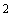  Противопожарные расстояния от границ застройки городских поселений до лесных насаждений в лесничествах (лесопарках) должны быть не менее 50 м, а от границ застройки городских и сельских поселений с одно-, двухэтажной индивидуальной застройкой, а также от домов и хозяйственных построек на территории садовых, дачных и приусадебных земельных участков до лесных насаждений в лесничествах (лесопарках) - не менее 30 м.Часть III. КАРТЫ ГРАДОСТРОИТЕЛЬНОГО ЗОНИРОВАНИЯСтатья 27.1. Карта градостроительного зонирования территорий, границ зон с особыми условиями использования территорий сельского поселения «Деревянск». М 1:250002. Карта градостроительного зонирования территорий, границ зон с особыми условиями использования территорий населенных пунктов СП «Деревянск» с.Деревянск.  М 1:5000Карты градостроительного зонирования территорий сельского поселения «Деревянск» на которых представлены территориальные зоны и зоны с особыми условиями использования территорий по экологическим условиям и нормативному режиму хозяйственной деятельности в виде водоохранных зон и прибрежных защитных полос водных объектов, зон санитарной охраны источников водоснабжения и санитарно-защитных зон предприятий, сооружений и иных объектов приведены в приложении 1 к настоящим Правилам.Карты, приведенные в приложении 1 к настоящим Правилам, являются неотъемлемой частью Правил.Типы зонКодВиды территориальных зонЖилые зоныЖ - 1зона жилой застройки усадебного типаЖилые зоныЖ - 2зона многоквартирной малоэтажной жилой застройкиОбщественно-деловые зоныОД - 1зона административно-делового центра, образования, здравоохранения, социального и культурно-бытового назначенияРекреационные зоныР -1зона лесопарков, лесов, зон отдыхаРекреационные зоныР-2зона городских лесовПроизводственные зоны П 1зона промышленных объектов и производства IV-V класса и коммунально-складских объектов и производства IV-V класса по санитарной классификацииЗоны инженерной и транспортной инфраструктурыИТИ - 1зона объектов транспортной инфраструктурыЗоны инженерной и транспортной инфраструктурыИТИ - 2зона объектов инженерной инфраструктурыЗоны сельскохозяйственного использованияСх1зона сельскохозяйственного использованияЗоны сельскохозяйственного использованияСх2зона сельскохозяйственного назначения(*Градостроительные регламенты не устанавливаются)Зоны специального назначенияСп1зона кладбищЗоны специального назначенияСп2Площадки временного складирования ТБОПрочие зоныПр-1зона прочих территорийИные виды территориальных зонЗ(Л)иная зона на землях лесного фонда, землях запаса (*Градостроительные регламенты не устанавливаются)Иные виды территориальных зонЗВиная зона на землях, покрытых поверхностными водами(*Градостроительные регламенты не устанавливаются)№Вид разрешенного использования *Описание вида  разрешенного использования территориальной зоны Ж-1Описание вида  разрешенного использования территориальной зоны Ж-1Основные виды разрешённого использования зоны Ж -1Основные виды разрешённого использования зоны Ж -1Основные виды разрешённого использования зоны Ж -1Основные виды разрешённого использования зоны Ж -11Для индивидуального жилищного строительства (код 2.1 )Для индивидуального жилищного строительства (код 2.1 )Размещение индивидуального жилого дома (дом, пригодный для постоянного проживания, высотой не выше трех надземных этажей);выращивание плодовых, ягодных, овощных, бахчевых или иных декоративных или сельскохозяйственных культур; размещение индивидуальных гаражей и подсобных сооружений2Для ведения личного подсобного хозяйства (код 2.2 )Для ведения личного подсобного хозяйства (код 2.2 )Размещение жилого дома, не предназначенного для раздела на квартиры (дома, пригодные для постоянного проживания и высотой не выше трех надземных этажей);производство сельскохозяйственной продукции;размещение гаража и иных вспомогательных сооружений;содержание сельскохозяйственных животныхУсловно разрешенные виды использования зоны Ж-1Условно разрешенные виды использования зоны Ж-1Условно разрешенные виды использования зоны Ж-1Условно разрешенные виды использования зоны Ж-11Блокированная жилая застройка(код 2.3)Размещение жилого дома, не предназначенного для раздела на квартиры, имеющего одну или несколько общих стен с соседними жилыми домами (количеством этажей не более чем три, при общем количестве совмещенных домов не более десяти и каждый из которых предназначен для проживания одной семьи, имеет общую стену (общие стены) без проемов с соседним блоком или соседними блоками, расположен на отдельном земельном участке и имеет выход на территорию общего пользования (жилые дома блокированной застройки);разведение декоративных и плодовых деревьев, овощных и ягодных культур; размещение индивидуальных гаражей и иных вспомогательных сооружений; обустройство спортивных и детских площадок, площадок отдыхаРазмещение жилого дома, не предназначенного для раздела на квартиры, имеющего одну или несколько общих стен с соседними жилыми домами (количеством этажей не более чем три, при общем количестве совмещенных домов не более десяти и каждый из которых предназначен для проживания одной семьи, имеет общую стену (общие стены) без проемов с соседним блоком или соседними блоками, расположен на отдельном земельном участке и имеет выход на территорию общего пользования (жилые дома блокированной застройки);разведение декоративных и плодовых деревьев, овощных и ягодных культур; размещение индивидуальных гаражей и иных вспомогательных сооружений; обустройство спортивных и детских площадок, площадок отдыха2Бытовое обслуживание(код 3.3 )Размещение объектов капитального строительства, предназначенных для оказания населению или организациям бытовых услуг (мастерские мелкого ремонта, ателье, бани, парикмахерские, прачечные, химчистки, похоронные бюро)Размещение объектов капитального строительства, предназначенных для оказания населению или организациям бытовых услуг (мастерские мелкого ремонта, ателье, бани, парикмахерские, прачечные, химчистки, похоронные бюро)3Амбулаторно-поликлиническое обслуживание(код 3.4.1)Размещение объектов капитального строительства, предназначенных для оказания гражданам амбулаторно-поликлинической медицинской помощи (поликлиники, фельдшерские пункты, пункты здравоохранения, центры матери и ребенка, диагностические центры, молочные кухни, станции донорства крови, клинические лаборатории)Размещение объектов капитального строительства, предназначенных для оказания гражданам амбулаторно-поликлинической медицинской помощи (поликлиники, фельдшерские пункты, пункты здравоохранения, центры матери и ребенка, диагностические центры, молочные кухни, станции донорства крови, клинические лаборатории)4Магазины(код 4.4)Размещение объектов капитального строительства, предназначенных для продажи товаров, торговая площадь которых составляет до 5000 кв. мРазмещение объектов капитального строительства, предназначенных для продажи товаров, торговая площадь которых составляет до 5000 кв. м5Коммунальное обслуживание(код 3.1)Размещение объектов капитального строительства в целях обеспечения физических и юридических лиц коммунальными услугами, в частности: поставки воды, тепла, электричества, газа, предоставления услуг связи, отвода канализационных стоков, очистки и уборки объектов недвижимости (котельных, водозаборов, очистных сооружений, насосных станций, водопроводов, линий электропередач, трансформаторных подстанций, газопроводов, линий связи, телефонных станций, канализаций, стоянок, гаражей и мастерских для обслуживания уборочной и аварийной техники, а также зданий или помещений, предназначенных для приема физических и юридических лиц в связи с предоставлением им коммунальных услуг)Размещение объектов капитального строительства в целях обеспечения физических и юридических лиц коммунальными услугами, в частности: поставки воды, тепла, электричества, газа, предоставления услуг связи, отвода канализационных стоков, очистки и уборки объектов недвижимости (котельных, водозаборов, очистных сооружений, насосных станций, водопроводов, линий электропередач, трансформаторных подстанций, газопроводов, линий связи, телефонных станций, канализаций, стоянок, гаражей и мастерских для обслуживания уборочной и аварийной техники, а также зданий или помещений, предназначенных для приема физических и юридических лиц в связи с предоставлением им коммунальных услуг)Вспомогательные виды разрешенного использования зоны  Ж-1Вспомогательные виды разрешенного использования зоны  Ж-1Вспомогательные виды разрешенного использования зоны  Ж-1Вспомогательные виды разрешенного использования зоны  Ж-11Обслуживание жилой застройки (код 2.7)Размещение объектов капитального строительства, если их размещение связано с удовлетворением повседневных потребностей жителей, не причиняет вреда окружающей среде и санитарному благополучию, не причиняет существенного неудобства жителям, не требует установления санитарной зоныРазмещение объектов капитального строительства, если их размещение связано с удовлетворением повседневных потребностей жителей, не причиняет вреда окружающей среде и санитарному благополучию, не причиняет существенного неудобства жителям, не требует установления санитарной зоны2. Объекты гаражного назначения (код 2.7.1)Размещение отдельно стоящих и пристроенных гаражей, в том числе подземных, предназначенных для хранения личного автотранспорта граждан, с возможностью размещения автомобильных моекРазмещение отдельно стоящих и пристроенных гаражей, в том числе подземных, предназначенных для хранения личного автотранспорта граждан, с возможностью размещения автомобильных моек3Земельные участки (территории) общего пользования (код 12.0)Размещение объектов улично-дорожной сети, автомобильных дорог и пешеходных тротуаров в границах населенных пунктов, пешеходных переходов, набережных, береговых полос водных объектов общего пользования, скверов, бульваров, площадей, проездов, малых архитектурных форм благоустройстваРазмещение объектов улично-дорожной сети, автомобильных дорог и пешеходных тротуаров в границах населенных пунктов, пешеходных переходов, набережных, береговых полос водных объектов общего пользования, скверов, бульваров, площадей, проездов, малых архитектурных форм благоустройства4Обеспечение внутреннего правопорядка (код 8.3)Размещение объектов капитального строительства, необходимых для подготовки и поддержания в готовности органов внутренних дел и спасательных служб, в которых существует военизированная служба; размещение объектов гражданской обороны, за исключением объектов гражданской обороны, являющихся частями производственных зданийРазмещение объектов капитального строительства, необходимых для подготовки и поддержания в готовности органов внутренних дел и спасательных служб, в которых существует военизированная служба; размещение объектов гражданской обороны, за исключением объектов гражданской обороны, являющихся частями производственных зданий№Вид разрешенного использованияОписание вида  разрешенного использования территориальной зоны Ж-2Описание вида  разрешенного использования территориальной зоны Ж-2Основные виды разрешённого использования зоны Ж -2Основные виды разрешённого использования зоны Ж -2Основные виды разрешённого использования зоны Ж -2Основные виды разрешённого использования зоны Ж -21Малоэтажная многоквартирная жилая застройка(код 2.1.1)Малоэтажная многоквартирная жилая застройка(код 2.1.1)Размещение малоэтажного многоквартирного жилого дома, (дом, пригодный для постоянного проживания, высотой до 4 этажей, включая мансардный);разведение декоративных и плодовых деревьев, овощных и ягодных культур; размещение индивидуальных гаражей и иных вспомогательных сооружений; обустройство спортивных и детских площадок, площадок отдыха; размещение объектов обслуживания жилой застройки во встроенных, пристроенных и встроенно-пристроенных помещениях малоэтажного многоквартирного дома, если общая площадь таких помещений в малоэтажном многоквартирном доме не составляет более 15% общей площади помещений дома2Блокированная жилая застройка(код 2.3)Блокированная жилая застройка(код 2.3)Размещение жилого дома, не предназначенного для раздела на квартиры, имеющего одну или несколько общих стен с соседними жилыми домами (количеством этажей не более чем три, при общем количестве совмещенных домов не более десяти и каждый из которых предназначен для проживания одной семьи, имеет общую стену (общие стены) без проемов с соседним блоком или соседними блоками, расположен на отдельном земельном участке и имеет выход на территорию общего пользования (жилые дома блокированной застройки);разведение декоративных и плодовых деревьев, овощных и ягодных культур; размещение индивидуальных гаражей и иных вспомогательных сооружений; обустройство спортивных и детских площадок, площадок отдыха3Для индивидуального жилищного строительства (код 2.1 )Для индивидуального жилищного строительства (код 2.1 )Размещение индивидуального жилого дома (дом, пригодный для постоянного проживания, высотой не выше трех надземных этажей);выращивание плодовых, ягодных, овощных, бахчевых или иных декоративных или сельскохозяйственных культур; размещение индивидуальных гаражей и подсобных сооружений4Для ведения личного подсобного хозяйства (код 2.2 )Для ведения личного подсобного хозяйства (код 2.2 )Размещение жилого дома, не предназначенного для раздела на квартиры (дома, пригодные для постоянного проживания и высотой не выше трех надземных этажей);производство сельскохозяйственной продукции;размещение гаража и иных вспомогательных сооружений;содержание сельскохозяйственных животныхУсловно разрешенные виды использования зоны Ж-2Условно разрешенные виды использования зоны Ж-2Условно разрешенные виды использования зоны Ж-2Условно разрешенные виды использования зоны Ж-21Бытовое обслуживание(код 3.3 )Размещение объектов капитального строительства, предназначенных для оказания населению или организациям бытовых услуг (мастерские мелкого ремонта, ателье, бани, парикмахерские, прачечные, химчистки, похоронные бюро)Размещение объектов капитального строительства, предназначенных для оказания населению или организациям бытовых услуг (мастерские мелкого ремонта, ателье, бани, парикмахерские, прачечные, химчистки, похоронные бюро)2Амбулаторно-поликлиническое обслуживание(код 3.4.1)Размещение объектов капитального строительства, предназначенных для оказания гражданам амбулаторно-поликлинической медицинской помощи (поликлиники, фельдшерские пункты, пункты здравоохранения, центры матери и ребенка, диагностические центры, молочные кухни, станции донорства крови, клинические лаборатории)Размещение объектов капитального строительства, предназначенных для оказания гражданам амбулаторно-поликлинической медицинской помощи (поликлиники, фельдшерские пункты, пункты здравоохранения, центры матери и ребенка, диагностические центры, молочные кухни, станции донорства крови, клинические лаборатории)3Магазины(код 4.4)Размещение объектов капитального строительства, предназначенных для продажи товаров, торговая площадь которых составляет до 5000 кв. мРазмещение объектов капитального строительства, предназначенных для продажи товаров, торговая площадь которых составляет до 5000 кв. м4Коммунальное обслуживание(код 3.1)Размещение объектов капитального строительства в целях обеспечения физических и юридических лиц коммунальными услугами, в частности: поставки воды, тепла, электричества, газа, предоставления услуг связи, отвода канализационных стоков, очистки и уборки объектов недвижимости (котельных, водозаборов, очистных сооружений, насосных станций, водопроводов, линий электропередач, трансформаторных подстанций, газопроводов, линий связи, телефонных станций, канализаций, стоянок, гаражей и мастерских для обслуживания уборочной и аварийной техники, а также зданий или помещений, предназначенных для приема физических и юридических лиц в связи с предоставлением им коммунальных услуг)Размещение объектов капитального строительства в целях обеспечения физических и юридических лиц коммунальными услугами, в частности: поставки воды, тепла, электричества, газа, предоставления услуг связи, отвода канализационных стоков, очистки и уборки объектов недвижимости (котельных, водозаборов, очистных сооружений, насосных станций, водопроводов, линий электропередач, трансформаторных подстанций, газопроводов, линий связи, телефонных станций, канализаций, стоянок, гаражей и мастерских для обслуживания уборочной и аварийной техники, а также зданий или помещений, предназначенных для приема физических и юридических лиц в связи с предоставлением им коммунальных услуг)5Обеспечение внутреннего правопорядка (код 8.3)Размещение объектов капитального строительства, необходимых для подготовки и поддержания в готовности органов внутренних дел и спасательных служб, в которых существует военизированная служба; размещение объектов гражданской обороны, за исключением объектов гражданской обороны, являющихся частями производственных зданийРазмещение объектов капитального строительства, необходимых для подготовки и поддержания в готовности органов внутренних дел и спасательных служб, в которых существует военизированная служба; размещение объектов гражданской обороны, за исключением объектов гражданской обороны, являющихся частями производственных зданий6Культурное развитие(код 3.6)Размещение объектов капитального строительства, предназначенных для размещения в них музеев, выставочных залов, художественных галерей, домов культуры, библиотек, кинотеатров и кинозалов, театров, филармоний, планетариев; устройство площадок для празднеств и гуляний; размещение зданий и сооружений для размещения цирков, зверинцев, зоопарков, океанариумовРазмещение объектов капитального строительства, предназначенных для размещения в них музеев, выставочных залов, художественных галерей, домов культуры, библиотек, кинотеатров и кинозалов, театров, филармоний, планетариев; устройство площадок для празднеств и гуляний; размещение зданий и сооружений для размещения цирков, зверинцев, зоопарков, океанариумовВспомогательные виды разрешенного использования зоны  Ж-2Вспомогательные виды разрешенного использования зоны  Ж-2Вспомогательные виды разрешенного использования зоны  Ж-2Вспомогательные виды разрешенного использования зоны  Ж-21Обслуживание жилой застройки (код 2.7)Размещение объектов капитального строительства, если их размещение связано с удовлетворением повседневных потребностей жителей, не причиняет вреда окружающей среде и санитарному благополучию, не причиняет существенного неудобства жителям, не требует установления санитарной зоныРазмещение объектов капитального строительства, если их размещение связано с удовлетворением повседневных потребностей жителей, не причиняет вреда окружающей среде и санитарному благополучию, не причиняет существенного неудобства жителям, не требует установления санитарной зоны2. Объекты гаражного назначения (код 2.7.1)Размещение отдельно стоящих и пристроенных гаражей, в том числе подземных, предназначенных для хранения личного автотранспорта граждан, с возможностью размещения автомобильных моекРазмещение отдельно стоящих и пристроенных гаражей, в том числе подземных, предназначенных для хранения личного автотранспорта граждан, с возможностью размещения автомобильных моек3Земельные участки (территории) общего пользования (код 12.0)Размещение объектов улично-дорожной сети, автомобильных дорог и пешеходных тротуаров в границах населенных пунктов, пешеходных переходов, набережных, береговых полос водных объектов общего пользования, скверов, бульваров, площадей, проездов, малых архитектурных форм благоустройстваРазмещение объектов улично-дорожной сети, автомобильных дорог и пешеходных тротуаров в границах населенных пунктов, пешеходных переходов, набережных, береговых полос водных объектов общего пользования, скверов, бульваров, площадей, проездов, малых архитектурных форм благоустройства№Вид разрешенного использования *Описание вида  разрешенного использования территориальной зоны ОД-1Основные виды разрешённого использования зоны ОД -1Основные виды разрешённого использования зоны ОД -1Основные виды разрешённого использования зоны ОД -11Общественное управление(код 3.8)Размещение объектов капитального строительства, предназначенных для размещения органов государственной власти, органов местного самоуправления, судов, а также организаций, непосредственно обеспечивающих их деятельность; размещение объектов капитального строительства, предназначенных для размещения органов управления политических партий, профессиональных и отраслевых союзов, творческих союзов и иных общественных объединений граждан по отраслевому или политическому признаку; размещение объектов капитального строительства для дипломатических представительства иностранных государств и консульских учреждений в Российской Федерации2Амбулаторно-поликлиническое обслуживание(код 3.4.1)Размещение объектов капитального строительства, предназначенных для оказания гражданам амбулаторно-поликлинической медицинской помощи (поликлиники, фельдшерские пункты, пункты здравоохранения, центры матери и ребенка, диагностические центры, молочные кухни, станции донорства крови, клинические лаборатории)3Дошкольное, начальное и среднее общее образование (код 3.5.1)Размещение объектов капитального строительства, предназначенных для просвещения, дошкольного, начального и среднего общего образования (детские ясли, детские сады, школы, лицеи, гимназии, художественные, музыкальные школы, образовательные кружки и иные организации, осуществляющие деятельность по воспитанию, образованию и просвещению)4Культурное развитие(код 3.6)Размещение объектов капитального строительства, предназначенных для размещения в них музеев, выставочных залов, художественных галерей, домов культуры, библиотек, кинотеатров и кинозалов, театров, филармоний, планетариев; устройство площадок для празднеств и гуляний; размещение зданий и сооружений для размещения цирков, зверинцев, зоопарков, океанариумов5Религиозное использование(код 3.7)Размещение объектов капитального строительства, предназначенных для отправления религиозных обрядов (церкви, соборы, храмы, часовни, монастыри, мечети, молельные дома); размещение объектов капитального строительства, предназначенных для постоянного местонахождения духовных лиц, паломников и послушников в связи с осуществлением ими религиозной службы, а также для осуществления благотворительной и религиозной образовательной деятельности (монастыри, скиты, воскресные школы, семинарии, духовные училища)6Магазины(код 4.4)Размещение объектов капитального строительства, предназначенных для продажи товаров, торговая площадь которых составляет до 5000 кв. м7Бытовое обслуживание(код 3.3 )Размещение объектов капитального строительства, предназначенных для оказания населению или организациям бытовых услуг (мастерские мелкого ремонта, ателье, бани, парикмахерские, прачечные, химчистки, похоронные бюро)8Обеспечение внутреннего правопорядка (код 8.3)Размещение объектов капитального строительства, необходимых для подготовки и поддержания в готовности органов внутренних дел и спасательных служб, в которых существует военизированная служба; размещение объектов гражданской обороны, за исключением объектов гражданской обороны, являющихся частями производственных зданий9Социальное обслуживание(код 3.2)размещение объектов капитального строительства для размещения отделений почты и телеграфа10Пищевая промышленность (6.4)Размещение объектов пищевой промышленности, по переработке сельскохозяйственной продукции способом, приводящим к их переработке в иную продукцию (консервирование, копчение, хлебопечение), в том чсисле для производства напитков, алкогольных напитков и табачных изделейУсловно разрешенные виды использования зоны ОД-1Условно разрешенные виды использования зоны ОД-1Условно разрешенные виды использования зоны ОД-11Коммунальное обслуживание(код 3.1)Размещение объектов капитального строительства в целях обеспечения физических и юридических лиц коммунальными услугами, в частности: поставки воды, тепла, электричества, газа, предоставления услуг связи, отвода канализационных стоков, очистки и уборки объектов недвижимости (котельных, водозаборов, очистных сооружений, насосных станций, водопроводов, линий электропередач, трансформаторных подстанций, газопроводов, линий связи, телефонных станций, канализаций, стоянок, гаражей и мастерских для обслуживания уборочной и аварийной техники, а также зданий или помещений, предназначенных для приема физических и юридических лиц в связи с предоставлением им коммунальных услуг)2.Общественное питание(код 4.6)Размещение объектов капитального строительства в целях устройства мест общественного питания (рестораны, кафе, столовые, закусочные, бары)Вспомогательные виды разрешенного использования зоны  ОД-1Вспомогательные виды разрешенного использования зоны  ОД-1Вспомогательные виды разрешенного использования зоны  ОД-11Обслуживание жилой застройки (код 2.7)Размещение объектов капитального строительства, если их размещение связано с удовлетворением повседневных потребностей жителей, не причиняет вреда окружающей среде и санитарному благополучию, не причиняет существенного неудобства жителям, не требует установления санитарной зоны2. Объекты гаражного назначения (код 2.7.1)Размещение отдельно стоящих и пристроенных гаражей, в том числе подземных, предназначенных для хранения личного автотранспорта граждан, с возможностью размещения автомобильных моек3Земельные участки (территории) общего пользования (код 12.0)Размещение объектов улично-дорожной сети, автомобильных дорог и пешеходных тротуаров в границах населенных пунктов, пешеходных переходов, набережных, береговых полос водных объектов общего пользования, скверов, бульваров, площадей, проездов, малых архитектурных форм благоустройства№Вид разрешенного использования *Описание вида  разрешенного использования территориальной зоны П-1Основные виды разрешённого использования зоны П-1Основные виды разрешённого использования зоны П-1Основные виды разрешённого использования зоны П-11Строительная промышленность (Код 6.6)Размещение объектов капитального строительства, предназначенных для производства  строительных материалов( кирпичей, пиломатериалов), столярной продукции, сборных домов или их частей и тому подобной продукции2Склады(Код 6.9)Размещение сооружений, имеющих назначение по временному хранению, распределению и перевалке грузов (за исключением хранения стратегических запасов), не являющихся частями производственных комплексов, на которых был создан груз: промышленные базы, склады,  элеваторы и продовольственные склады, за исключением железнодорожных перевалочных складовЖивотноводство(код 1.7)Осуществление хозяйственной деятельности, связанной с производством продукции животноводства, в том числе сенокошение, выпас сельскохозяйственных животных, разведение племенных животных, производство и использование племенной продукции (материала), размещение зданий, сооружений, используемых для содержания и разведения сельскохозяйственных животных, производства, хранения и первичной переработки сельскохозяйственной продукцииСкотоводство (код 1.8)Осуществление хозяйственной деятельности, в том числе на сельскохозяйственных угодьях, связанной с разведением сельскохозяйственных животных (крупного рогатого скота, овец, коз, лошадей, верблюдов, оленей); сенокошение, выпас сельскохозяйственных животных, производство кормов, размещение зданий, сооружений, используемых для содержания и разведения сельскохозяйственных животных;Птицеводство (код 1.10)Осуществление хозяйственной деятельности, связанной с разведением домашних пород птиц, в том числе водоплавающих; размещение зданий, сооружений, используемых для содержания и разведения животных, производства, хранения и первичной переработки продукции птицеводства;Свиноводство (код 1.11)Осуществление хозяйственной деятельности, связанной с разведением свиней;размещение зданий, сооружений, используемых для содержания и разведения животных, производства, хранения и первичной переработки продукции;Хранение и переработка сельско- хозяйственной продукции (код 1.15)Размещение зданий, сооружений, используемых для производства, хранения, первичной и глубокой переработки сельскохозяйственной продукции 4Обеспечение внутреннего правопорядка (код 8.3)Размещение объектов гражданской обороны, за исключением объектов гражданской обороны, являющихся частями производственных зданий5Охрана природных территорий(код 9.1)Сохранение отдельных естественных качеств окружающей природной среды путем ограничения хозяйственной деятельности в данной зоне, в частности: создание и уход за запретными полосами, создание и уход за защитными лесами, в том числе городскими лесами, лесами в лесопарках, и иная хозяйственная деятельность, разрешенная в защитных лесах, соблюдение режима использования природных ресурсов в заказниках, сохранение свойств земель, являющихся особо ценнымиУсловно разрешенные виды использования зоны П-1Условно разрешенные виды использования зоны П-1Условно разрешенные виды использования зоны П-11Обслуживание автотранспорта(код 4.1)Размещение постоянных или временных гаражей с несколькими стояночными местами, стоянок (парковок)2Коммунальное обслуживание(код 3.1)Размещение объектов капитального строительства в целях обеспечения физических и юридических лиц коммунальными услугами, в частности: поставки воды, тепла, электричества, предоставления услуг связи, отвода канализационных стоков, очистки и уборки объектов недвижимости (котельных, водозаборов, очистных сооружений, насосных станций, водопроводов, линий электропередач, трансформаторных подстанций,  линий связи, телефонных станций, канализаций, стоянок, гаражей и мастерских для обслуживания уборочной и аварийной техники, а также зданий или помещений, предназначенных для приема физических и юридических лиц в связи с предоставлением им коммунальных услуг)3Связь(код 6.8)Размещение объектов связи, радиовещания, телевидения, включая воздушные радиорелейные, надземные и подземные кабельные линии связи, линии радиофикации, антенные поля, усилительные пункты на кабельных линиях связи, инфраструктуру спутниковой связи и телерадиовещания, 4Энергетика(код 6.7)Размещение объектов тепловых станций и других электростанций, размещение обслуживающих и вспомогательных для электростанций сооружений (золоотвалов, гидротехнических сооружений); размещение объектов электросетевого хозяйстваВспомогательные виды разрешенного использования зоны  П-1Вспомогательные виды разрешенного использования зоны  П-1Вспомогательные виды разрешенного использования зоны  П-11Земельные участки (территории) общего пользования (код 12.0)Размещение объектов улично-дорожной сети, автомобильных дорог и пешеходных тротуаров в границах населенных пунктов, пешеходных переходов, набережных, береговых полос водных объектов общего пользования, скверов, бульваров, площадей, проездов, малых архитектурных форм благоустройства№Вид разрешенного использования *Описание вида  разрешенного использования территориальной зоны ИТИ-1Основные виды разрешённого использования зоны ИТИ-1Основные виды разрешённого использования зоны ИТИ-1Основные виды разрешённого использования зоны ИТИ-11Коммунальное обслуживание(код 3.1)Размещение объектов капитального строительства в целях обеспечения физических и юридических лиц коммунальными услугами, в частности: поставки воды, тепла, электричества, газа, предоставления услуг связи, отвода канализационных стоков, очистки и уборки объектов недвижимости (котельных, водозаборов, очистных сооружений, насосных станций, водопроводов, линий электропередач, трансформаторных подстанций, газопроводов, линий связи, телефонных станций, канализаций, стоянок, гаражей и мастерских для обслуживания уборочной и аварийной техники, а также зданий или помещений, предназначенных для приема физических и юридических лиц в связи с предоставлением им коммунальных услуг)2Связь(код 6.8)Размещение объектов связи, радиовещания, телевидения, включая воздушные радиорелейные, надземные и подземные кабельные линии связи, линии радиофикации, антенные поля, усилительные пункты на кабельных линиях связи, инфраструктуру спутниковой связи и телерадиовещания, 3Энергетика(код 6.7)Размещение объектов гидроэнергетики, тепловых станций и других электростанций, размещение обслуживающих и вспомогательных для электростанций сооружений (золоотвалов, гидротехнических сооружений); размещение объектов электросетевого хозяйстваСклады(Код 6.9)Размещение сооружений, имеющих назначение по временному хранению ГСМ4Обеспечение внутреннего правопорядка (код 8.3)размещение объектов гражданской обороны, за исключением объектов гражданской обороны, являющихся частями производственных зданий5Охрана природных территорий(код 9.1)Сохранение отдельных естественных качеств окружающей природной среды путем ограничения хозяйственной деятельности в данной зоне, в частности: создание и уход за запретными полосами, создание и уход за защитными лесами, в том числе городскими лесами, лесами в лесопарках, и иная хозяйственная деятельность, разрешенная в защитных лесах, соблюдение режима использования природных ресурсов в заказниках, сохранение свойств земель, являющихся особо ценнымиУсловно разрешенные виды использования зоны ИТИ-1Условно разрешенные виды использования зоны ИТИ-1Условно разрешенные виды использования зоны ИТИ-11Обслуживание автотранспорта(код 4.9)Размещение постоянных или временных гаражей с несколькими стояночными местами, стоянок (парковокВспомогательные виды разрешенного использования зоны  ИТИ-1Вспомогательные виды разрешенного использования зоны  ИТИ-1Вспомогательные виды разрешенного использования зоны  ИТИ-11Земельные участки (территории) общего пользования (код 12.0)Размещение объектов улично-дорожной сети, автомобильных дорог и пешеходных тротуаров в границах населенных пунктов, пешеходных переходов, набережных, береговых полос водных объектов общего пользования, скверов, бульваров, площадей, проездов, малых архитектурных форм благоустройства№Вид разрешенного использования *Описание вида разрешенного использования территориальной зоны ИТИ-2Основные виды разрешённого использования зоны ИТИ-2Основные виды разрешённого использования зоны ИТИ-2Основные виды разрешённого использования зоны ИТИ-21Объекты придорожного сервиса(код 4.9.1)Размещение автозаправочных станций (бензиновых, газовых); размещение магазинов сопутствующей торговли, зданий для организации общественного питания в качестве объектов придорожного сервиса; предоставление гостиничных услуг в качестве придорожного сервиса; размещение автомобильных моек и прачечных для автомобильных принадлежностей, мастерских, предназначенных для ремонта и обслуживания автомобилей и прочих объектов придорожного сервиса2Обслуживание автотранспорта(код 4.9)Размещение постоянных или временных гаражей с несколькими стояночными местами, стоянок (парковок)3Обеспечение внутреннего правопорядка (код 8.3)Размещение объектов капитального строительства, необходимых для подготовки и поддержания в готовности органов внутренних дел и спасательных служб, в которых существует военизированная служба; размещение объектов гражданской обороны, за исключением объектов гражданской обороны, являющихся частями производственных зданий4Склады(Код 6.9)Размещение сооружений, имеющих назначение по временному хранению ГСМ5Охрана природных территорий(код 9.1)Сохранение отдельных естественных качеств окружающей природной среды путем ограничения хозяйственной деятельности в данной зоне, в частности: создание и уход за запретными полосами, создание и уход за защитными лесами, в том числе городскими лесами, лесами в лесопарках, и иная хозяйственная деятельность, разрешенная в защитных лесах, соблюдение режима использования природных ресурсов в заказниках, сохранение свойств земель, являющихся особо ценнымиУсловно разрешенные виды использования зоны ИТИ-2Условно разрешенные виды использования зоны ИТИ-2Условно разрешенные виды использования зоны ИТИ-21Связь(код 6.8)Размещение объектов связи, радиовещания, телевидения, включая воздушные радиорелейные, надземные и подземные кабельные линии связи, линии радиофикации, антенные поля, усилительные пункты на кабельных линиях связи, инфраструктуру спутниковой связи и телерадиовещанияВспомогательные виды разрешенного использования зоны ИТИ-2Вспомогательные виды разрешенного использования зоны ИТИ-2Вспомогательные виды разрешенного использования зоны ИТИ-21Земельные участки (территории) общего пользования(код 12.0)Размещение объектов улично-дорожной сети, автомобильных дорог и пешеходных тротуаров в границах населенных пунктов, пешеходных переходов, набережных, береговых полос водных объектов общего пользования, скверов, бульваров, площадей, проездов, малых архитектурных форм благоустройства№Вид разрешенного использования *Описание вида разрешенного использования территориальной зоны ИТИ-3Основные виды разрешённого использования зоны ИТИ-3Основные виды разрешённого использования зоны ИТИ-3Основные виды разрешённого использования зоны ИТИ-31Причалы для маломерных судов(код 5.4)Размещение сооружений, предназначенных для причаливания, хранения и обслуживания яхт, катеров, лодок и других маломерных судов2Общее пользование водными объектами(код 11.1)Использование земельных участков, примыкающих к водным объектам способами, необходимыми для осуществления общего водопользования (водопользования, осуществляемого гражданами для личных нужд, а также забор (изъятие) водных ресурсов для целей питьевого и хозяйственно-бытового водоснабжения, купание, использование маломерных судов, водных мотоциклов и других технических средств, предназначенных для отдыха на водных объектах, водопой, если соответствующие запреты не установлены законодательством)3Отдых (рекреация)Обустройство мест для занятия спортом, физической культурой, пешими или верховыми прогулками, отдыха и туризма, наблюдения за природой, пикников, охоты, рыбалки и иной деятельности;создание и уход за парками, городскими лесами, садами и скверами, прудами, озерами, водохранилищами, пляжами, береговыми полосами водных объектов общего пользования, а также обустройство мест отдыха в них.4Обеспечение внутреннего правопорядка (код 8.3)Размещение объектов капитального строительства, необходимых для подготовки и поддержания в готовности органов внутренних дел и спасательных служб, в которых существует военизированная служба; размещение объектов гражданской обороны, за исключением объектов гражданской обороны, являющихся частями производственных зданий5Охрана природных территорий(код 9.1)Сохранение отдельных естественных качеств окружающей природной среды путем ограничения хозяйственной деятельности в данной зоне, в частности: создание и уход за запретными полосами, создание и уход за защитными лесами, в том числе городскими лесами, лесами в лесопарках, и иная хозяйственная деятельность, разрешенная в защитных лесах, соблюдение режима использования природных ресурсов в заказниках, сохранение свойств земель, являющихся особо ценнымиУсловно разрешенные виды использования зоны ИТИ-3Условно разрешенные виды использования зоны ИТИ-3Условно разрешенные виды использования зоны ИТИ-3не предусмотреноВспомогательные виды разрешенного использования зоны ИТИ-3Вспомогательные виды разрешенного использования зоны ИТИ-3Вспомогательные виды разрешенного использования зоны ИТИ-31Земельные участки (территории) общего пользования (код 12.0)Размещение объектов улично-дорожной сети, автомобильных дорог и пешеходных тротуаров в границах населенных пунктов, пешеходных переходов, набережных, береговых полос водных объектов общего пользования, скверов, бульваров, площадей, проездов, малых архитектурных форм благоустройства№Вид разрешенного использования *Описание вида  разрешенного использования территориальной зоны Р-1Основные виды разрешённого использования зоны Р-1Основные виды разрешённого использования зоны Р-1Основные виды разрешённого использования зоны Р-11Отдых (рекреация)Обустройство мест для занятия спортом, физической культурой, пешими или верховыми прогулками, отдыха и туризма, наблюдения за природой, пикников, охоты, рыбалки и иной деятельности;создание и уход за парками, городскими лесами, садами и скверами, прудами, озерами, водохранилищами, пляжами, береговыми полосами водных объектов общего пользования, а также обустройство мест отдыха в них.2Охрана природных территорий(код 9.1)Сохранение отдельных естественных качеств окружающей природной среды путем ограничения хозяйственной деятельности в данной зоне, в частности: создание и уход за запретными полосами, создание и уход за защитными лесами, в том числе городскими лесами, лесами в лесопарках, и иная хозяйственная деятельность, разрешенная в защитных лесах, соблюдение режима использования природных ресурсов в заказниках, сохранение свойств земель, являющихся особо ценными3Обеспечение внутреннего правопорядка (код 8.3)размещение объектов гражданской обороны, за исключением объектов гражданской обороны, являющихся частями производственных зданий4Природно-познавательный туризм(код 5.2)Размещение баз и палаточных лагерей для проведения походов и экскурсий по ознакомлению с природой, пеших и конных прогулок, устройство троп и дорожек, размещение щитов с познавательными сведениями об окружающей природной среде;осуществление необходимых природоохранных и природовосстановительных мероприятийУсловно разрешенные виды использования зоны Р-1Условно разрешенные виды использования зоны Р-1Условно разрешенные виды использования зоны Р-11Общественное питание(код 4.6)Размещение объектов капитального строительства в целях устройства мест общественного питания (рестораны, кафе, столовые, закусочные, бары)2Выставочно-ярмарочная деятельность(код 4.10)Размещение объектов капитального строительства, сооружений, предназначенных для осуществления выставочно-ярмарочной и конгрессной деятельности, включая деятельность, необходимую для обслуживания указанных мероприятий (застройка экспозиционной площади, организация питания участников мероприятий)Вспомогательные виды разрешенного использования зоны  Р-1Вспомогательные виды разрешенного использования зоны  Р-1Вспомогательные виды разрешенного использования зоны  Р-11Земельные участки (территории) общего пользования (код 12.0)Размещение объектов улично-дорожной сети, автомобильных дорог и пешеходных тротуаров в границах населенных пунктов, пешеходных переходов, набережных, береговых полос водных объектов общего пользования, скверов, бульваров, площадей, проездов, малых архитектурных форм благоустройства№Вид разрешенного использования *Описание вида  разрешенного использования территориальной зоны СХОсновные виды разрешённого использования зоны СХОсновные виды разрешённого использования зоны СХОсновные виды разрешённого использования зоны СХ1Ведение огородничества(код 13.1)Осуществление деятельности, связанной с выращиванием ягодных, овощных, бахчевых или иных сельскохозяйственных культур и картофеля; размещение некапитального жилого строения и хозяйственных строений и сооружений, предназначенных для хранения сельскохозяйственных орудий труда и выращенной сельскохозяйственной продукции2Выращивание зерновых и иных сельскохозяйственных культур(код 1.2)Осуществление хозяйственной деятельности на сельскохозяйственных угодьях, связанной с производством зерновых, бобовых, кормовых, технических, масличных, эфиромасличных, и иных сельскохозяйственных культур3Овощеводство(код 1.3)Осуществление хозяйственной деятельности на сельскохозяйственных угодьях, связанной с производством картофеля, листовых, плодовых, луковичных и бахчевых сельскохозяйственных культур, в том числе с использованием теплиц4Скотоводство (код 1.8)Осуществление хозяйственной деятельности, в том числе на сельскохозяйственных угодьях, связанной с разведением сельскохозяйственных животных (крупного рогатого скота, овец, коз, лошадей, верблюдов, оленей);сенокошение, выпас сельскохозяйственных животных, производство кормов, размещение зданий, сооружений, используемых для содержания и разведения сельскохозяйственных животных;разведение племенных животных, производство и использование племенной продукции (материала)5Пчеловодство(код 1.12)Осуществление хозяйственной деятельности, в том числе на сельскохозяйственных угодьях, по разведению, содержанию и использованию пчел и иных полезных насекомых;размещение ульев, иных объектов и оборудования, необходимого для пчеловодства и разведениях иных полезных насекомых;размещение сооружений используемых для хранения и первичной переработки продукции пчеловодства6Ведение личного подсобного хозяйства на полевых участках(код 1.16)Производство сельскохозяйственной продукции без права возведения объектов капитального строительства7Сенокошение (код 1.19)Кошение трав, сбор и заготовка сенаУсловно разрешенные виды использования зоны СХУсловно разрешенные виды использования зоны СХУсловно разрешенные виды использования зоны СХ1 Связь(код 6.8)Размещение объектов связи, радиовещания, телевидения, включая воздушные радиорелейные, надземные и подземные кабельные линии связи, линии радиофикации, антенные поля, усилительные пункты на кабельных линиях связи, инфраструктуру спутниковой связи и телерадиовещания, за исключением объектов связи, размещение которых предусмотрено содержанием вида разрешенного использования с кодом 3.1Вспомогательные виды разрешенного использования зоны  СХВспомогательные виды разрешенного использования зоны  СХВспомогательные виды разрешенного использования зоны  СХ1Земельные участки (территории) общего пользования (код 12.0)Размещение объектов улично-дорожной сети, автомобильных дорог и пешеходных тротуаров в границах населенных пунктов, пешеходных переходов, набережных, береговых полос водных объектов общего пользования, скверов, бульваров, площадей, проездов, малых архитектурных форм благоустройства№Вид разрешенного использования *Описание вида  разрешенного использования территориальной зоны Сп-1Основные виды разрешённого использования зоны Сп-1Основные виды разрешённого использования зоны Сп-1Основные виды разрешённого использования зоны Сп-11Ритуальная деятельность(код 12.1)Размещение кладбищ, крематориев и мест захоронения;размещение соответствующих культовых сооружений2Обеспечение внутреннего правопорядка (код 8.3)Размещение объектов капитального строительства, необходимых для подготовки и поддержания в готовности органов внутренних дел и спасательных служб, в которых существует военизированная служба; размещение объектов гражданской обороны, за исключением объектов гражданской обороны, являющихся частями производственных зданий3Охрана природных территорий(код 9.1)Сохранение отдельных естественных качеств окружающей природной среды путем ограничения хозяйственной деятельности в данной зоне, в частности: создание и уход за запретными полосами, создание и уход за защитными лесами, в том числе городскими лесами, лесами в лесопарках, и иная хозяйственная деятельность, разрешенная в защитных лесах, соблюдение режима использования природных ресурсов в заказниках, сохранение свойств земель, являющихся особо ценнымиУсловно разрешенные виды использования зоны Сп-1Условно разрешенные виды использования зоны Сп-1Условно разрешенные виды использования зоны Сп-11не предусмотреноВспомогательные виды разрешенного использования зоны  Сп-1Вспомогательные виды разрешенного использования зоны  Сп-1Вспомогательные виды разрешенного использования зоны  Сп-11Земельные участки (территории) общего пользования (код 12.0)Размещение объектов улично-дорожной сети, автомобильных дорог и пешеходных тротуаров в границах населенных пунктов, пешеходных переходов, набережных, береговых полос водных объектов общего пользования, скверов, бульваров, площадей, проездов, малых архитектурных форм благоустройства№Вид разрешенного использования *Описание вида  разрешенного использования территориальной зоны Сп-2Основные виды разрешённого использования зоны Сп-2Основные виды разрешённого использования зоны Сп-2Основные виды разрешённого использования зоны Сп-21Специальная(код 12.2)Размещение скотомогильников, захоронение  отходов потребления и промышленного производстваУсловно разрешенные виды использования зоны Сп-2Условно разрешенные виды использования зоны Сп-2Условно разрешенные виды использования зоны Сп-21Коммунальное обслуживание (код 3.1)Размещение объектов капитального строительства в целях обеспечения населения и организаций коммунальными услугами, в частности: поставка воды, тепла, электричества, газа, предоставление услуг связи, отвод канализационных стоков, очистка и уборка объектов недвижимости (котельные, водозаборы, очистные сооружения, насосные станции, водопроводы, линии электропередачи, трансформаторные подстанции, газопроводылинии связи, телефонные станции, канализация, стоянки, гаражи и мастерские для обслуживания уборочной и аварийной техники, мусоросжигательные и мусороперерабатывающие заводы, полигоны по захоронению и сортировке бытового мусора и отходов, места сбора вещей для их вторичной переработки, а также здания или помещения, предназначенные для приема населения и организаций в связи с предоставлением им коммунальных услуг) Вспомогательные виды разрешенного использования зоны  Сп-2Вспомогательные виды разрешенного использования зоны  Сп-2Вспомогательные виды разрешенного использования зоны  Сп-21 Автомобильный транспорт  (код 7.2)Размещение автомобильных дорог вне границ населенного пункта,оборудование земельных участков для стоянок автомобильного транспорта, а также для размещения депо (устройства мест стоянок) автомобильного транспорта, осуществляющего перевозки людей по установленному маршруту №Вид разрешенного использования *Описание вида  разрешенного использования территориальной зоны Пр-1Основные виды разрешённого использования зоны Пр-1Основные виды разрешённого использования зоны Пр-1Основные виды разрешённого использования зоны Пр-11Охрана природных территорий(код 9.1)Сохранение отдельных естественных качеств окружающей природной среды путем ограничения хозяйственной деятельности в данной зоне, в частности: создание и уход за запретными полосами, создание и уход за защитными лесами, в том числе городскими лесами, лесами в лесопарках, и иная хозяйственная деятельность, разрешенная в защитных лесах, соблюдение режима использования природных ресурсов в заказниках, сохранение свойств земель, являющихся особо ценными2Обеспечение внутреннего правопорядка (код 8.3)размещение объектов гражданской обороны, за исключением объектов гражданской обороны, являющихся частями производственных зданийУсловно разрешенные виды использования зоны Пр-1Условно разрешенные виды использования зоны Пр-1Условно разрешенные виды использования зоны Пр-11не предусмотреноВспомогательные виды разрешенного использования зоны  Пр-1Вспомогательные виды разрешенного использования зоны  Пр-1Вспомогательные виды разрешенного использования зоны  Пр-11Земельные участки (территории) общего пользования (код 12.0)Размещение объектов улично-дорожной сети, автомобильных дорог и пешеходных тротуаров в границах населенных пунктов, пешеходных переходов, набережных, береговых полос водных объектов общего пользования, скверов, бульваров, площадей, проездов, малых архитектурных форм благоустройства№Вид разрешенного использования *Описание вида  разрешенного использования территориальной зоны Пр-2Основные виды разрешённого использования зоны Пр-2Основные виды разрешённого использования зоны Пр-2Основные виды разрешённого использования зоны Пр-21Охрана природных территорий(код 9.1)Сохранение отдельных естественных качеств окружающей природной среды путем ограничения хозяйственной деятельности в данной зоне, в частности: создание и уход за запретными полосами, создание и уход за защитными лесами, в том числе городскими лесами, лесами в лесопарках, и иная хозяйственная деятельность, разрешенная в защитных лесах, соблюдение режима использования природных ресурсов в заказниках, сохранение свойств земель, являющихся особо ценными2Обеспечение внутреннего правопорядка (код 8.3)размещение объектов гражданской обороны, за исключением объектов гражданской обороны, являющихся частями производственных зданийУсловно разрешенные виды использования зоны Пр-2Условно разрешенные виды использования зоны Пр-2Условно разрешенные виды использования зоны Пр-21Обслуживание  автотранспорта(код 4.9)Размещение постоянных или временных гаражей с несколькими стояночными местами, стоянок (парковок), гаражей, в том числе многоярусных, не указанных в коде 2.7.1Вспомогательные виды разрешенного использования зоны  Пр-2Вспомогательные виды разрешенного использования зоны  Пр-2Вспомогательные виды разрешенного использования зоны  Пр-21Земельные участки (территории) общего пользования (код 12.0)Размещение объектов улично-дорожной сети, автомобильных дорог и пешеходных тротуаров в границах населенных пунктов, пешеходных переходов, набережных, береговых полос водных объектов общего пользования, скверов, бульваров, площадей, проездов, малых архитектурных форм благоустройстваНаименование зоныНормативный правовой актОхранные зоны объектов электросетевого хозяйстваПостановление Правительства Российской Федерации от 24.02.2009 № 160 «О порядке установления охранных зон объектов электросетевого хозяйства и особых условий использования земельных участков, расположенных в границах таких зон»Охранные зоны линий и сооружений связи и линий и сооружений радиофикацииПостановление Правительства РФ от 09.06.1995 № 578 «Об утверждении Правил охраны линий и сооружений связи Российской Федерации»Санитарно-защитные зоны и санитарные разрывыСанПиН 2.2.1/2.1.1.1200-03 «Санитарно-защитные зоны и санитарная классификация предприятий, сооружений и иных объектов»СП 42.13330.2011 «Градостроительство. Планировка и застройка городских и сельских поселений»СП 2.6.1.2216-07 «Санитарно-защитные зоны и зоны наблюдения радиационных объектов. Условия эксплуатации и обоснование границ»Водоохранные зоныВодный кодекс РФ от 03.06.2006 № 74-ФЗ, ст. 65Зоны санитарной охраны источников питьевого и хозяйственно-бытового водоснабженияСанПиН 2.1.4.1110-02 «Зоны санитарной охраны источников водоснабжения и водопроводов питьевого назначения»Береговая полоса внутренних водных путей Российской ФедерацииКодекс внутреннего водного транспорта Российской Федерации от 7.03.2001 № 24-ФЗ, ст. 10Постановление Правительства РФ от 6.02.2003 № 71 «Об утверждении положения об особых условиях пользования береговой полосой внутренних водных путей Российской Федерации»Рыбоохранные зоныФедеральный закон от 20.12.2004 № 166-ФЗ «О рыболовстве и сохранении водных биологических ресурсов», ст. 48Постановление Правительства РФ от 6.10.2008 № 743 «Об утверждении Правил установления рыбоохранных зон»Береговые полосы водных объектов общего пользованияВодный кодекс РФ от 03.06.2006 № 74-ФЗ, ст. 6Прибрежные защитные полосыВодный кодекс РФ от 03.06.2006 № 74-ФЗ, ст. 65Придорожная полоса автомобильной дорогиФедеральный закон от 08.11.2007 № 257-ФЗ «Об автомобильных дорогах и о дорожной деятельности в Российской Федерации и о внесении изменений в отдельные законодательные акты Российской Федерации», ст. 26Защитные леса и особо защитные участки лесовЛесной кодекс РФ от 04.12.2006 № 200-ФЗ, ст. 102Типы зонКодВиды территориальных зонЖилые зоныЖ - 1малоэтажной усадебной застройкиЖилые зоныЖ - 2многоквартирной малоэтажной  застройкиОбщественно-деловые зоныОД - 1зона административно-делового центра, образования, здравоохранения, социального и культурно-бытового назначенияЗоны инженерной и транспортной инфраструктурыИТИ - 2Зона объектов инженерной инфраструктурыРекреационные зоныР - 1зона лесов населенного пунктаЗоны сельскохозяйственного использованияСх1зона сельскохозяйственного использованияЗоны специального назначенияСп1зона кладбищЗоны специального назначенияС-1Площадка временного хранения ТБОПрочие зоныПр-1зона прочих территорийПрочие зоныПр-2зона озеленения специального назначенияОбозна-чениеНаименование территориальной зоныЗона специального назначенияС-1Площадка временного хранения ТБОИная зона на землях лесного фонда, землях запаса и покрытых поверхностными водами(*Градостроительные регламенты не устанавливаются)ЗЛиная зона на землях лесного фонда, землях запасаЗВиная зона на землях, покрытых поверхностными водамиСтепень огнестойкости зданияКласс конструктивной пожарной опасностиМинимальные расстояния при степени огнестойкости и классе конструктивной пожарной опасности жилых и общественных зданий, мМинимальные расстояния при степени огнестойкости и классе конструктивной пожарной опасности жилых и общественных зданий, мМинимальные расстояния при степени огнестойкости и классе конструктивной пожарной опасности жилых и общественных зданий, мМинимальные расстояния при степени огнестойкости и классе конструктивной пожарной опасности жилых и общественных зданий, мI, II, IIIС0II, IIIС1IVС0, С1IV, VС2, С3Жилые и общественныеЖилые и общественныеЖилые и общественныеЖилые и общественныеЖилые и общественныеЖилые и общественныеI, II, IIIС068810II, IIIС18101012IVС0, С18101012IV, VС2, С310121215Производственные и складскиеПроизводственные и складскиеПроизводственные и складскиеПроизводственные и складскиеПроизводственные и складскиеПроизводственные и складскиеI, II, IIIС010121212II, IIIС112121212IVС0, С112121215IV, VС2, С315151518